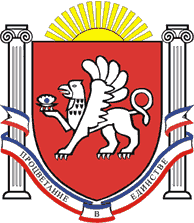 РЕСПУБЛИКА КРЫМРАЗДОЛЬНЕНСКИЙ РАЙОНКОВЫЛЬНОВСКИЙ СЕЛЬСКИЙ СОВЕТ20 (внеочередное)  заседание 2 созываРЕШЕНИЕСписок изменяющих документов(в редакции созыва  Решения Ковыльновского сельского совета 23 (внеочередное) заседание 2 созыва от 25.03.2021г. №145,  27 (внеочередное) заседание 2 созыва от 11.06.2021г. №180, 31 (внеочередное) заседание 2 созыва от 19.10.2021г. №201, 34 (внеочередное) заседание 2 созыва от 13.12.2021г. №216)«24» декабря 2020 года		     с. Ковыльное		                    № 118О бюджете  муниципального образования Ковыльновское сельское поселение Раздольненского района Республики Крым на 2021 год  и на плановый период 2022 и 2023 годов В соответствии с Бюджетным кодексом Российской Федерации, Федеральным законом от 6 октября 2003 года № 131 - ФЗ «Об общих принципах организации местного самоуправления в Российской Федерации», Законом Республики Крым от 08 августа 2014 года № 54-ЗРК «Об основах местного самоуправления в Республике Крым», Уставом муниципального образования Ковыльновское сельское поселение Раздольненского района Республики Крым, Положением о бюджетном процессе в муниципальном образовании Ковыльновское сельское поселение Раздольненского  района Республики Крым, утвержденным решением 6 заседания Ковыльновского сельского совета 2 созыва от 10 декабря 2019 года № 42 положительным заключением контрольно - счетного органа Раздольненского района Республики Крым от 24.12.2020г. №306, Ковыльновский сельский совет.РЕШИЛ:1. Утвердить основные характеристики бюджета муниципального образования Ковыльновское сельское поселение Раздольненского района Республики Крым на 2021 год:1.1. общий объем доходов в сумме 6 478 903,48 рублей, в том числе:  налоговые и неналоговые доходы в сумме 2 300 400,00 рублей, безвозмездные поступления (межбюджетные трансферты) 4 093 022,48 рублей. 1.2. утвердить расходы в сумме 6 674 593,08  рублей1.3. верхний предел муниципального внутреннего долга на 1 января 2022 года в сумме 0,00 рублей, в том числе верхний предел долга по муниципальным гарантиям в сумме 0,00 рублей;1.4. дефицит  бюджета сельского поселения в  сумме 281 170,60 рублей;2. Утвердить основные характеристики бюджета муниципального образования Ковыльновское сельское поселение Раздольненского района Республики Крым на плановый период 2022  и  2023 годов:2.1. общий объем доходов на 2022 год  в сумме 5 876 200,64 рублей, в том числе: налоговые и неналоговые доходы в сумме 2 248 000,00 рублей, безвозмездные поступления (межбюджетные трансферты) в сумме 3 628 200,64 рублей и на 2023 год в сумме 5 897 959,32 рублей, в том числе:  налоговые и неналоговые доходы в сумме 2 351 300,00 рублей, безвозмездные поступления (межбюджетные трансферты)  в сумме   3546659,32  рублей;2.2. утвердить расходы на 2022 год в сумме 5 876 200,64 рублей, в том числе условно утвержденные расходы в сумме 104030,08  рублей и на 2023 год в сумме 5 897 959,32 рублей, в том числе условно утвержденные расходы в сумме           203317,70  рублей;2.3. верхний предел муниципального внутреннего долга на 01 января 2023 года в сумме 0,00 рублей, в том числе верхний предел долга по муниципальным гарантиям в сумме 0,00 рублей и на 01 января 2024 года в сумме 0,00 рублей, в том числе верхний предел долга по муниципальным гарантиям в сумме 0,00 рублей;2.4. дефицит  бюджета сельского поселения на 2022 год в  сумме 0,00 рублей  и на 2023 год в  сумме 0,00 рублей.3. Утвердить объем поступлений доходов в бюджет муниципального образования Ковыльновское сельское поселение  Раздольненского района Республики Крым по кодам видов (подвидов) доходов:3.1.  на 2021 год согласно приложению 1 к настоящему решению;3.2. на плановый период 2022 и 2023 годов согласно приложению 1а к настоящему решению.4. Утвердить перечень и коды главных администраторов доходов бюджета муниципального образования Ковыльновское сельское поселение Раздольненского района Республики Крым, закрепляемые за ними виды (подвиды) доходов бюджета муниципального образования Ковыльновское сельское поселения Раздольненского района Республики Крым согласно приложению 2 к настоящему решению.5. Утвердить перечень главных администраторов источников финансирования дефицита бюджета муниципального образования Ковыльновское сельское поселение Раздольненского района Республики Крым на 2021 год и на плановый период 2022 и 2023 годов согласно приложению 3 к настоящему решению.6. Утвердить ведомственную структуру расходов бюджета муниципального образования Ковыльновское сельское поселение Раздольненского района Республики Крым:6.1. на 2021 год согласно приложению 4 к настоящему решению;6.2. на плановый период 2022 и 2023 годов согласно приложению 4а к настоящему решению. 7. Утвердить распределение расходов бюджета муниципального образования Ковыльновское сельское поселение Раздольненского района Республики Крым по разделам, подразделам, целевым статьям, группам и подгруппам видов расходов:7.1. на 2021 год согласно приложению 5 к настоящему решению;7.2. на плановый период 2022 и 2023 годов согласно приложению 5а  к настоящему решению.8. Утвердить распределение расходов бюджета муниципального образования Ковыльновское сельское поселение Раздольненского района Республики Крым по целевым статьям, группам и подгруппам видов расходов, разделам, подразделам:8.1. на 2021 год согласно приложению 6 к настоящему решению;8.2. на плановый период 2022 и 2023 годов согласно приложению 6а  к настоящему решению.9. Утвердить источники финансирования дефицита бюджета муниципального образования Ковыльновское сельское поселение Раздольненского района Республики Крым:9.1.на 2021 год согласно приложению 7 к настоящему решению;9.2. на плановый период 2022 и 2023 годов согласно приложению 7а  к настоящему решению.10. Утвердить объем межбюджетных трансфертов,  получаемых из других бюджетов бюджетной системы Российской Федерации в бюджет муниципального образования Ковыльновское сельское поселение Раздольненского района Республики Крым:10.1. на 2021 год согласно приложению 8  к настоящему решению;10.2. на плановый период 2022 и 2023 годов согласно приложению 8а  к настоящему решению.                 11. Утвердить в составе расходов бюджета муниципального образования      Ковыльновское сельское поселение Раздольненского района Республики Крым резервный фонд Администрации Ковыльновского сельского поселения   Раздольненского района Республики Крым на 2021 год в сумме 1000,00 рублей, на 2022 год в сумме 5980,92 рублей,  на 2023 год в сумме 12406,55 рублей.12. Установить, что добровольные взносы и пожертвования, поступившие в бюджет муниципального образования Ковыльновское сельское поселение, направляются в установленном порядке на увеличение расходов бюджета муниципального образования Ковыльновское сельское поселение Раздольненского района Республики Крым соответственно целям их предоставления.13.Установить, что руководители органов местного самоуправления и муниципальных учреждений муниципального образования Ковыльновское сельское поселение Раздольненского района Республики Крым не вправе принимать в 2021 году и в плановом периоде 2022 и 2023 годов решения, приводящие к увеличению штатной численности работников органов местного самоуправления и муниципальных учреждений, за исключением случаев принятия решений о наделении органов местного самоуправления муниципального образования Ковыльновское сельское поселение Раздольненского района Республики Крым дополнительными полномочиями, требующими увеличения штатной численности.14. Установить, что бюджетные ассигнования, предусмотренные на оплату труда работников бюджетной сферы на 2021 год и плановый период 2022 и 2023 годов, обеспечивают системы оплаты труда работников органов местного самоуправления и муниципальных учреждений по отраслевому принципу в соответствии с нормативными актами Республики Крым и муниципального образования Ковыльновское сельское поселение Раздольненского района Республики  Крым.15. Привлечение муниципальных заимствований в бюджет муниципального образования Ковыльновское сельское поселение Раздольненского района Республики Крым в 2021 году и в плановом периоде 2022 и 2023 годов не планируется. 16. Предоставление муниципальных гарантий за счет средств бюджета муниципального образования Ковыльновское сельское поселение Раздольненского района Республики Крым на 2021 год и на плановый период 2022 и 2023 годов не предусмотрено.17. Установить, что в 2021 году и в плановом периоде 2022 и 2023 годов все муниципальные унитарные предприятия Ковыльновское сельского поселения уплачивают в бюджет муниципального образования Ковыльновское сельское поселение Раздольненского района Республики Крым 50 % части прибыли, остающейся в распоряжении после уплаты налогов и иных обязательных платежей.              18. Остатки средств бюджета муниципального образования Ковыльновское сельское поселение Раздольненского района Республики Крым на начало текущего финансового года:в объеме не превышающем остаток средств на счете по учету средств бюджета муниципального образования Ковыльновское сельское поселение Раздольненского района Республики Крым могут направляться на покрытие временных кассовых разрывов и на увеличение бюджетных ассигнований на оплату заключенных от имени муниципального образования Ковыльновское сельское поселение Раздольненского района Республики Крым муниципальных контрактов на поставку товаров, выполнение работ, оказание услуг, подлежавших   в соответствии с условиями этих муниципальных контрактов оплате в отчетном финансовом году.     19. Нормативные правовые акты муниципального образования Ковыльновское сельское поселение Раздольненского района Республики Крым подлежат приведению, в соответствие с настоящим решением в трехмесячный срок со дня вступления в силу настоящего решения, за исключением случаев, установленных бюджетным законодательством Российской Федерации.     20. Настоящее решение вступает в силу с 1 января 2021 года.21. Настоящее решение подлежит обнародованию на официальном Портале   Правительства Республики Крым на странице Раздольненского муниципального района (razdolnoe.rk.gov.ru) в разделе «Муниципальные образования района», подраздел - Ковыльновское сельское поселение, а также на информационных стендах населенных пунктов  Ковыльновского сельского поселения и  на официальном сайте Администрации  Ковыльновского сельского  поселения  (kovulnovskoe.sp.ru).22. Контроль за выполнением настоящего решения возложить на комиссию Ковыльновского сельского совета по бюджету, налогам, муниципальной собственности, земельным и имущественным отношениям, социально-экономическому развитию, законности, правопорядку, служебной этике.Председатель Ковыльновского сельского совета - глава АдминистрацииКовыльновского  сельского поселения                                        Ю.Н. Михайленко
Приложение 8
к решению Ковыльновского сельского совета  Раздольненского района Республики Крым «О бюджете  муниципального образования Ковыльновское сельское поселение  Раздольненского района Республики Крым на 2021 год и на  плановый период 2022 и 2023 годов» от  « 24» декабря 2020 года №118   (в редакции решения Ковыльновского сельского совета   Раздольненского района Республики Крым от 13 декабря 2021 года №216)Объём межбюджетных трансфертов, получаемых из других бюджетов бюджетной системы Российской Федерации в бюджет муниципального образования Ковыльновское сельское поселение Раздольненского района Республики Крым на 2021 годрублейПриложение 8а
к решению Ковыльновского сельского совета Раздольненского района                                                                              Республики Крым «О бюджете муниципального образования                                                                                                                              Ковыльновское сельское поселение Раздольненского района                                                                                                            Республики Крым на 2021 год и на плановый период 2022 и 2023 годов»от « 24» декабря  2020 года №118Объём межбюджетных трансфертов, получаемых из других бюджетов бюджетной системы Российской Федерациив бюджет муниципального образования Ковыльновское сельское поселение Раздольненского района Республики Крым на плановый период 2022 и 2023 годоврублейПриложение 1  к решению Ковыльновского сельского совета  Раздольненского района Республики Крым «О бюджете  муниципального образования Ковыльновское сельское поселение  Раздольненского района Республики Крым на 2021 год и на  плановый период 2022 и 2023 годов» от  « 24» декабря 2020 года №118   (в редакции решения Ковыльновского сельского совета   Раздольненского района Республики Крым от 13 декабря 2021 года №216)Приложение 1  к решению Ковыльновского сельского совета  Раздольненского района Республики Крым «О бюджете  муниципального образования Ковыльновское сельское поселение  Раздольненского района Республики Крым на 2021 год и на  плановый период 2022 и 2023 годов» от  « 24» декабря 2020 года №118   (в редакции решения Ковыльновского сельского совета   Раздольненского района Республики Крым от 13 декабря 2021 года №216)Объем поступлений доходов в бюджет муниципального образования Ковыльновское сельское поселение Раздольненского района Республики Крым по кодам видов (подвидов) доходов на 2021 годОбъем поступлений доходов в бюджет муниципального образования Ковыльновское сельское поселение Раздольненского района Республики Крым по кодам видов (подвидов) доходов на 2021 годОбъем поступлений доходов в бюджет муниципального образования Ковыльновское сельское поселение Раздольненского района Республики Крым по кодам видов (подвидов) доходов на 2021 годрублейКодНаименование доходаСумма12310000000000000000НАЛОГОВЫЕ И НЕНАЛОГОВЫЕ ДОХОДЫ2 300 400,0010102010011000110Налог на доходы физических лиц с доходов, источником которых является налоговый агент, за исключением доходов, в отношении которых исчисление и уплата налога осуществляются в соответствии со статьями 227, 227.1 и 228 Налогового кодекса Российской Федерации (сумма платежа (перерасчеты, недоимка и задолженность по соответствующему платежу, в том числе по отмененному)573 953,0010102010012100110Налог на доходы физических лиц с доходов, источником которых является налоговый агент, за исключением доходов, в отношении которых исчисление и уплата налога осуществляются в соответствии со статьями 227, 227.1 и 228 Налогового кодекса Российской Федерации (пени по соответствующему платежу)182,0010102010013000110Налог на доходы физических лиц с доходов, источником которых является налоговый агент, за исключением доходов, в отношении которых исчисление и уплата налога осуществляются в соответствии со статьями 227, 227.1 и 228 Налогового кодекса Российской Федерации (суммы денежных взысканий (штрафов) по соответствующему платежу согласно законодательству Российской Федерации)428,0010102020011000110Налог на доходы физических лиц с доходов, полученных от осуществления деятельности физическими лицами, зарегистрированными в качестве индивидуальных предпринимателей, нотариусов, занимающихся частной практикой, адвокатов, учредивших адвокатские кабинеты, и других лиц, занимающихся частной практикой в соответствии со статьей 227 Налогового кодекса Российской Федерации (сумма платежа (перерасчеты, недоимка и задолженность по соответствующему платежу, в том числе по отмененному)1 012,0010102030011000110Налог на доходы физических лиц с доходов, полученных физическими лицами в соответствии со статьей 228 Налогового кодекса Российской Федерации (сумма платежа (перерасчеты, недоимка и задолженность по соответствующему платежу, в том числе по отмененному)26 656,0010102030012100110Налог на доходы физических лиц с доходов, полученных физическими лицами в соответствии со статьей 228 Налогового кодекса Российской Федерации (пени по соответствующему платежу)169,0010503010011000110Единый сельскохозяйственный налог (сумма платежа (перерасчеты, недоимка и задолженность по соответствующему платежу, в том числе по отмененному)402 792,0010601030101000110Налог на имущество физических лиц, взимаемый по ставкам, применяемым к объектам налогообложения, расположенным в границах сельских поселений (сумма платежа (перерасчеты, недоимка и задолженность по соответствующему платежу, в том числе по отмененному)31 000,0010606033101000110Земельный налог с организаций, обладающих земельным участком, расположенным в границах сельских поселений (сумма платежа (перерасчеты, недоимка и задолженность по соответствующему платежу, в том числе по отмененному)24 407,0010606033102100110Земельный налог с организаций, обладающих земельным участком, расположенным в границах сельских поселений (пени по соответствующему платежу)1,0010606043101000110Земельный налог с физических лиц, обладающих земельным участком, расположенным в границах сельских поселений (сумма платежа (перерасчеты, недоимка и задолженность по соответствующему платежу, в том числе по отмененному)681 000,0010804020010000110Государственная пошлина за совершение нотариальных действий должностными лицами органов местного самоуправления, уполномоченными в соответствии с законодательными актами Российской Федерации на совершение нотариальных действий13 000,0011105025100000120Доходы, получаемые в виде арендной платы, а также средства от продажи права на заключение договоров аренды за земли, находящиеся в собственности сельских поселений (за исключением земельных участков муниципальных бюджетных и автономных учреждений)470 057,0011105325100000120Плата по соглашениям об установлении сервитута, заключенным органами местного самоуправления сельских поселений, государственными или муниципальными предприятиями либо государственными или муниципальными учреждениями в отношении земельных участков, находящихся в собственности сельских поселений24,0011109080100000120Плата, поступившая в рамках договора за предоставление права на размещение и эксплуатацию нестационарного торгового объекта, установку и эксплуатацию рекламных конструкций на землях или земельных участках, находящихся в собственности сельских поселений, и на землях или земельных участках, государственная собственность на которые не разграничена48 870,0011406025100000430Доходы от продажи земельных участков, находящихся в собственности сельских поселений (за исключением земельных участков муниципальных бюджетных и автономных учреждений)26 849,0020000000000000000БЕЗВОЗМЕЗДНЫЕ ПОСТУПЛЕНИЯ4 093 022,4820215001100000150Дотации бюджетам сельских поселений на выравнивание бюджетной обеспеченности из бюджета субъекта Российской Федерации1 621 565,0020215002100000150Дотации бюджетам сельских поселений на поддержку мер по обеспечению сбалансированности бюджетов107 615,1220216001100000150Дотации бюджетам сельских поселений на выравнивание бюджетной обеспеченности из бюджетов муниципальных районов195 675,0020229999100060150Прочие субсидии бюджетам сельских поселений (на приобретение и устройство муниципальных многофункциональных спортивных площадок)569 050,0020230024100022150Субвенции бюджетам сельских поселений на выполнение передаваемых полномочий субъектов Российской Федерации (на осуществление переданных органам местного самоуправления в Республике Крым  отдельных государственных полномочий в сфере административной ответственности1 098,0020235118100000150Субвенции бюджетам сельских поселений на осуществление первичного воинского учета на территориях, где отсутствуют военные комиссариаты233 940,0020249999100021150Прочие межбюджетные трансферты, передаваемые бюджетам сельских поселений (на проведение мероприятий по санитарной очистке и уборке территорий муниципальных образований Республики Крым)47 535,0020249999100130150Прочие межбюджетные трансферты, передаваемые бюджетам сельских поселений (на ремонт автомобильных дорог местного значения в границах населенных пунктов поселения за счет акцизов)1 156 575,3620705030100000150Прочие безвозмездные поступления в бюджеты сельских поселений159 969,00Всего доходов6 393 422,48                                                     Приложение 1а                                                                                                                                                                   к решению Ковыльновского сельского совета Раздольненского района                                                                              Республики Крым «О бюджете муниципального образования                                                                                                                              Ковыльновское сельское поселение Раздольненского района                                                                                                            Республики Крым на 2021 год и на плановый период 2022 и 2023 годов»
от « 24» декабря  2020 года №118                                                                                                                                                                                                                                                                                                                                                                                                                                                                                                                                                                                                                                                                                                                                                     Приложение 1а                                                                                                                                                                   к решению Ковыльновского сельского совета Раздольненского района                                                                              Республики Крым «О бюджете муниципального образования                                                                                                                              Ковыльновское сельское поселение Раздольненского района                                                                                                            Республики Крым на 2021 год и на плановый период 2022 и 2023 годов»
от « 24» декабря  2020 года №118                                                                                                                                                                                                                                                                                                                                                                                                                                                                                                                                                                                                                                                                                                                                                     Приложение 1а                                                                                                                                                                   к решению Ковыльновского сельского совета Раздольненского района                                                                              Республики Крым «О бюджете муниципального образования                                                                                                                              Ковыльновское сельское поселение Раздольненского района                                                                                                            Республики Крым на 2021 год и на плановый период 2022 и 2023 годов»
от « 24» декабря  2020 года №118                                                                                                                                                                                                                                                                                                                                                                                                                                                                                                                                                                                                                                                                                                                                                     Приложение 1а                                                                                                                                                                   к решению Ковыльновского сельского совета Раздольненского района                                                                              Республики Крым «О бюджете муниципального образования                                                                                                                              Ковыльновское сельское поселение Раздольненского района                                                                                                            Республики Крым на 2021 год и на плановый период 2022 и 2023 годов»
от « 24» декабря  2020 года №118                                                                                                                                                                                                                                                                                                                                                                                                                                                                                                                                                                                                                                                                                                                                                     Приложение 1а                                                                                                                                                                   к решению Ковыльновского сельского совета Раздольненского района                                                                              Республики Крым «О бюджете муниципального образования                                                                                                                              Ковыльновское сельское поселение Раздольненского района                                                                                                            Республики Крым на 2021 год и на плановый период 2022 и 2023 годов»
от « 24» декабря  2020 года №118                                                                                                                                                                                                                                                                                                                                                                                                                                                                                                                                                                                                                                                                                                                                                     Приложение 1а                                                                                                                                                                   к решению Ковыльновского сельского совета Раздольненского района                                                                              Республики Крым «О бюджете муниципального образования                                                                                                                              Ковыльновское сельское поселение Раздольненского района                                                                                                            Республики Крым на 2021 год и на плановый период 2022 и 2023 годов»
от « 24» декабря  2020 года №118                                                                                                                                                                                                                                                                                                                                                                                                                                                                                                                                                                                                                                                                                                                                                     Приложение 1а                                                                                                                                                                   к решению Ковыльновского сельского совета Раздольненского района                                                                              Республики Крым «О бюджете муниципального образования                                                                                                                              Ковыльновское сельское поселение Раздольненского района                                                                                                            Республики Крым на 2021 год и на плановый период 2022 и 2023 годов»
от « 24» декабря  2020 года №118                                                                                                                                                                                                                                                                                                                                                                                                                                                                                                                                                                                                                                                                                                                                                     Приложение 1а                                                                                                                                                                   к решению Ковыльновского сельского совета Раздольненского района                                                                              Республики Крым «О бюджете муниципального образования                                                                                                                              Ковыльновское сельское поселение Раздольненского района                                                                                                            Республики Крым на 2021 год и на плановый период 2022 и 2023 годов»
от « 24» декабря  2020 года №118                                                                                                                                                                                                                                                                                                                                                                                                                                                                                                                                                                                                                                                                                                                                                     Приложение 1а                                                                                                                                                                   к решению Ковыльновского сельского совета Раздольненского района                                                                              Республики Крым «О бюджете муниципального образования                                                                                                                              Ковыльновское сельское поселение Раздольненского района                                                                                                            Республики Крым на 2021 год и на плановый период 2022 и 2023 годов»
от « 24» декабря  2020 года №118                                                                                                                                                                                                                                                                                                                                                                                                                                                                                                                                                                                                                                                                                                                                                     Приложение 1а                                                                                                                                                                   к решению Ковыльновского сельского совета Раздольненского района                                                                              Республики Крым «О бюджете муниципального образования                                                                                                                              Ковыльновское сельское поселение Раздольненского района                                                                                                            Республики Крым на 2021 год и на плановый период 2022 и 2023 годов»
от « 24» декабря  2020 года №118                                                                                                                                                                                                                                                                                                                                                                                                                                                                                                                                                                                                                                                                                                                                                     Приложение 1а                                                                                                                                                                   к решению Ковыльновского сельского совета Раздольненского района                                                                              Республики Крым «О бюджете муниципального образования                                                                                                                              Ковыльновское сельское поселение Раздольненского района                                                                                                            Республики Крым на 2021 год и на плановый период 2022 и 2023 годов»
от « 24» декабря  2020 года №118                                                                                                                                                                                                                                                                                                                                                                                                                                                                                                                                                                                                                                                                                                                                                     Приложение 1а                                                                                                                                                                   к решению Ковыльновского сельского совета Раздольненского района                                                                              Республики Крым «О бюджете муниципального образования                                                                                                                              Ковыльновское сельское поселение Раздольненского района                                                                                                            Республики Крым на 2021 год и на плановый период 2022 и 2023 годов»
от « 24» декабря  2020 года №118                                                                                                                                                                                                                                                                                                                                                                                                                                                                                                                                                                                                                                                                                                                                                     Приложение 1а                                                                                                                                                                   к решению Ковыльновского сельского совета Раздольненского района                                                                              Республики Крым «О бюджете муниципального образования                                                                                                                              Ковыльновское сельское поселение Раздольненского района                                                                                                            Республики Крым на 2021 год и на плановый период 2022 и 2023 годов»
от « 24» декабря  2020 года №118                                                                                                                                                                                                                                                                                                                                                                                                                                                                                                                                                                                                                                                                                                                                                     Приложение 1а                                                                                                                                                                   к решению Ковыльновского сельского совета Раздольненского района                                                                              Республики Крым «О бюджете муниципального образования                                                                                                                              Ковыльновское сельское поселение Раздольненского района                                                                                                            Республики Крым на 2021 год и на плановый период 2022 и 2023 годов»
от « 24» декабря  2020 года №118                                                                                                                                                                                                                                                                                                                                                                                                                                                                                                                                                                                                                                                                                                                                                     Приложение 1а                                                                                                                                                                   к решению Ковыльновского сельского совета Раздольненского района                                                                              Республики Крым «О бюджете муниципального образования                                                                                                                              Ковыльновское сельское поселение Раздольненского района                                                                                                            Республики Крым на 2021 год и на плановый период 2022 и 2023 годов»
от « 24» декабря  2020 года №118                                                                                                                                                                                                                                                                                                                                                                                                                                                                                                                                                                                                                                                                                                                                                     Приложение 1а                                                                                                                                                                   к решению Ковыльновского сельского совета Раздольненского района                                                                              Республики Крым «О бюджете муниципального образования                                                                                                                              Ковыльновское сельское поселение Раздольненского района                                                                                                            Республики Крым на 2021 год и на плановый период 2022 и 2023 годов»
от « 24» декабря  2020 года №118                                                                                                                                                                                                                                                                                                                                                                                                                                                                                                                                                                                                                                                                                                                                                     Приложение 1а                                                                                                                                                                   к решению Ковыльновского сельского совета Раздольненского района                                                                              Республики Крым «О бюджете муниципального образования                                                                                                                              Ковыльновское сельское поселение Раздольненского района                                                                                                            Республики Крым на 2021 год и на плановый период 2022 и 2023 годов»
от « 24» декабря  2020 года №118                                                                                                                                                                                                                                                                                                                                                                                                                                                                                                                                                                                                                                                                                                                                                     Приложение 1а                                                                                                                                                                   к решению Ковыльновского сельского совета Раздольненского района                                                                              Республики Крым «О бюджете муниципального образования                                                                                                                              Ковыльновское сельское поселение Раздольненского района                                                                                                            Республики Крым на 2021 год и на плановый период 2022 и 2023 годов»
от « 24» декабря  2020 года №118                                                                                                                                                                                                                                                                                                                                                                                                                                                                                                                                                                                                                                                                                                                                                     Приложение 1а                                                                                                                                                                   к решению Ковыльновского сельского совета Раздольненского района                                                                              Республики Крым «О бюджете муниципального образования                                                                                                                              Ковыльновское сельское поселение Раздольненского района                                                                                                            Республики Крым на 2021 год и на плановый период 2022 и 2023 годов»
от « 24» декабря  2020 года №118                                                                                                                                                                                                                                                                                                                                                                                                                                                                                                                                                                                                                                                                                                                                                     Приложение 1а                                                                                                                                                                   к решению Ковыльновского сельского совета Раздольненского района                                                                              Республики Крым «О бюджете муниципального образования                                                                                                                              Ковыльновское сельское поселение Раздольненского района                                                                                                            Республики Крым на 2021 год и на плановый период 2022 и 2023 годов»
от « 24» декабря  2020 года №118                                                                                                                                                                                                                                                                                                                                                                                                                                                                                                                                                                                                                                                                                                                                                     Приложение 1а                                                                                                                                                                   к решению Ковыльновского сельского совета Раздольненского района                                                                              Республики Крым «О бюджете муниципального образования                                                                                                                              Ковыльновское сельское поселение Раздольненского района                                                                                                            Республики Крым на 2021 год и на плановый период 2022 и 2023 годов»
от « 24» декабря  2020 года №118                                                                                                                                                                                                                                                                                                                                                                                                                                                                                                                                                                                                                                                                                                                                                     Приложение 1а                                                                                                                                                                   к решению Ковыльновского сельского совета Раздольненского района                                                                              Республики Крым «О бюджете муниципального образования                                                                                                                              Ковыльновское сельское поселение Раздольненского района                                                                                                            Республики Крым на 2021 год и на плановый период 2022 и 2023 годов»
от « 24» декабря  2020 года №118                                                                                                                                                                                                                                                                                                                                                                                                                                                                                                                                                                                                                                                                                                                                                     Приложение 1а                                                                                                                                                                   к решению Ковыльновского сельского совета Раздольненского района                                                                              Республики Крым «О бюджете муниципального образования                                                                                                                              Ковыльновское сельское поселение Раздольненского района                                                                                                            Республики Крым на 2021 год и на плановый период 2022 и 2023 годов»
от « 24» декабря  2020 года №118                                                                                                                                                                                                                                                                                                                                                                                                                                                                                                                                                                                                                                                                                                                                                     Приложение 1а                                                                                                                                                                   к решению Ковыльновского сельского совета Раздольненского района                                                                              Республики Крым «О бюджете муниципального образования                                                                                                                              Ковыльновское сельское поселение Раздольненского района                                                                                                            Республики Крым на 2021 год и на плановый период 2022 и 2023 годов»
от « 24» декабря  2020 года №118                                                                                                                                                                                                                                                                                                                                                                                                                                                                                                                                                                                                                                                                                                                                                     Приложение 1а                                                                                                                                                                   к решению Ковыльновского сельского совета Раздольненского района                                                                              Республики Крым «О бюджете муниципального образования                                                                                                                              Ковыльновское сельское поселение Раздольненского района                                                                                                            Республики Крым на 2021 год и на плановый период 2022 и 2023 годов»
от « 24» декабря  2020 года №118                                                                                                                                                                                                                                                                                                                                                                                                                                                                                                                                                                                                                                                                                                                                                     Приложение 1а                                                                                                                                                                   к решению Ковыльновского сельского совета Раздольненского района                                                                              Республики Крым «О бюджете муниципального образования                                                                                                                              Ковыльновское сельское поселение Раздольненского района                                                                                                            Республики Крым на 2021 год и на плановый период 2022 и 2023 годов»
от « 24» декабря  2020 года №118                                                                                                                                                                                                                                                                                                                                                                                                                                                                                                                                                                                                                                                                                                                                                     Приложение 1а                                                                                                                                                                   к решению Ковыльновского сельского совета Раздольненского района                                                                              Республики Крым «О бюджете муниципального образования                                                                                                                              Ковыльновское сельское поселение Раздольненского района                                                                                                            Республики Крым на 2021 год и на плановый период 2022 и 2023 годов»
от « 24» декабря  2020 года №118                                                                                                                                                                                                                                                                                                                                                                                                                                                                                                                                                                                                                                                                                                                                                     Приложение 1а                                                                                                                                                                   к решению Ковыльновского сельского совета Раздольненского района                                                                              Республики Крым «О бюджете муниципального образования                                                                                                                              Ковыльновское сельское поселение Раздольненского района                                                                                                            Республики Крым на 2021 год и на плановый период 2022 и 2023 годов»
от « 24» декабря  2020 года №118                                                                                                                                                                                                                                                                                                                                                                                                                                                                                                                                                                                                                                                                                                                                                     Приложение 1а                                                                                                                                                                   к решению Ковыльновского сельского совета Раздольненского района                                                                              Республики Крым «О бюджете муниципального образования                                                                                                                              Ковыльновское сельское поселение Раздольненского района                                                                                                            Республики Крым на 2021 год и на плановый период 2022 и 2023 годов»
от « 24» декабря  2020 года №118                                                                                                                                                                                                                                                                                                                                                                                                                                                                                                                                                                                                                                                                                                                                                     Приложение 1а                                                                                                                                                                   к решению Ковыльновского сельского совета Раздольненского района                                                                              Республики Крым «О бюджете муниципального образования                                                                                                                              Ковыльновское сельское поселение Раздольненского района                                                                                                            Республики Крым на 2021 год и на плановый период 2022 и 2023 годов»
от « 24» декабря  2020 года №118                                                                                                                                                                                                                                                                                                                                                                                                                                                                                                                                                                                                                                                                                                                                                     Приложение 1а                                                                                                                                                                   к решению Ковыльновского сельского совета Раздольненского района                                                                              Республики Крым «О бюджете муниципального образования                                                                                                                              Ковыльновское сельское поселение Раздольненского района                                                                                                            Республики Крым на 2021 год и на плановый период 2022 и 2023 годов»
от « 24» декабря  2020 года №118                                                                                                                                                                                                                                                                                                                                                                                                                                                                                                                                                                                                                                                                                                                                                     Приложение 1а                                                                                                                                                                   к решению Ковыльновского сельского совета Раздольненского района                                                                              Республики Крым «О бюджете муниципального образования                                                                                                                              Ковыльновское сельское поселение Раздольненского района                                                                                                            Республики Крым на 2021 год и на плановый период 2022 и 2023 годов»
от « 24» декабря  2020 года №118                                                                                                                                                                                                                                                                                                                                                                                                                                                                                                                                                                                                                                                                                                                                                     Приложение 1а                                                                                                                                                                   к решению Ковыльновского сельского совета Раздольненского района                                                                              Республики Крым «О бюджете муниципального образования                                                                                                                              Ковыльновское сельское поселение Раздольненского района                                                                                                            Республики Крым на 2021 год и на плановый период 2022 и 2023 годов»
от « 24» декабря  2020 года №118                                                                                                                                                                                                                                                                                                                                                                                                                                                                                                                                                                                                                                                                                                                                                     Приложение 1а                                                                                                                                                                   к решению Ковыльновского сельского совета Раздольненского района                                                                              Республики Крым «О бюджете муниципального образования                                                                                                                              Ковыльновское сельское поселение Раздольненского района                                                                                                            Республики Крым на 2021 год и на плановый период 2022 и 2023 годов»
от « 24» декабря  2020 года №118                                                                                                                                                                                                                                                                                                                                                                                                                                                                                                                                                                                                                                                                                                                                                     Приложение 1а                                                                                                                                                                   к решению Ковыльновского сельского совета Раздольненского района                                                                              Республики Крым «О бюджете муниципального образования                                                                                                                              Ковыльновское сельское поселение Раздольненского района                                                                                                            Республики Крым на 2021 год и на плановый период 2022 и 2023 годов»
от « 24» декабря  2020 года №118                                                                                                                                                                                                                                                                                                                                                                                                                                                                                                                                                                                                                                                                                                                                                     Приложение 1а                                                                                                                                                                   к решению Ковыльновского сельского совета Раздольненского района                                                                              Республики Крым «О бюджете муниципального образования                                                                                                                              Ковыльновское сельское поселение Раздольненского района                                                                                                            Республики Крым на 2021 год и на плановый период 2022 и 2023 годов»
от « 24» декабря  2020 года №118                                                                                                                                                                                                                                                                                                                                                                                                                                                                                                                                                                                                                                                                                                                                                     Приложение 1а                                                                                                                                                                   к решению Ковыльновского сельского совета Раздольненского района                                                                              Республики Крым «О бюджете муниципального образования                                                                                                                              Ковыльновское сельское поселение Раздольненского района                                                                                                            Республики Крым на 2021 год и на плановый период 2022 и 2023 годов»
от « 24» декабря  2020 года №118                                                                                                                                                                                                                                                                                                                                                                                                                                                                                                                                                                                                                                                                                                                                                     Приложение 1а                                                                                                                                                                   к решению Ковыльновского сельского совета Раздольненского района                                                                              Республики Крым «О бюджете муниципального образования                                                                                                                              Ковыльновское сельское поселение Раздольненского района                                                                                                            Республики Крым на 2021 год и на плановый период 2022 и 2023 годов»
от « 24» декабря  2020 года №118                                                                                                                                                                                                                                                                                                                                                                                                                                                                                                                                                                                                                                                                                                                                                     Приложение 1а                                                                                                                                                                   к решению Ковыльновского сельского совета Раздольненского района                                                                              Республики Крым «О бюджете муниципального образования                                                                                                                              Ковыльновское сельское поселение Раздольненского района                                                                                                            Республики Крым на 2021 год и на плановый период 2022 и 2023 годов»
от « 24» декабря  2020 года №118                                                                                                                                                                                                                                                                                                                                                                                                                                                                                                                                                                                                                                                                                                                                                     Приложение 1а                                                                                                                                                                   к решению Ковыльновского сельского совета Раздольненского района                                                                              Республики Крым «О бюджете муниципального образования                                                                                                                              Ковыльновское сельское поселение Раздольненского района                                                                                                            Республики Крым на 2021 год и на плановый период 2022 и 2023 годов»
от « 24» декабря  2020 года №118                                                                                                                                                                                                                                                                                                                                                                                                                                                                                                                                                                                                                                                                                                                                                     Приложение 1а                                                                                                                                                                   к решению Ковыльновского сельского совета Раздольненского района                                                                              Республики Крым «О бюджете муниципального образования                                                                                                                              Ковыльновское сельское поселение Раздольненского района                                                                                                            Республики Крым на 2021 год и на плановый период 2022 и 2023 годов»
от « 24» декабря  2020 года №118                                                                                                                                                                                                                                                                                                                                                                                                                                                                                                                                                                                                                                                                                                                                                     Приложение 1а                                                                                                                                                                   к решению Ковыльновского сельского совета Раздольненского района                                                                              Республики Крым «О бюджете муниципального образования                                                                                                                              Ковыльновское сельское поселение Раздольненского района                                                                                                            Республики Крым на 2021 год и на плановый период 2022 и 2023 годов»
от « 24» декабря  2020 года №118                                                                                                                                                                                                                                                                                                                                                                                                                                                                                                                                                                                                                                                                                                                                                     Приложение 1а                                                                                                                                                                   к решению Ковыльновского сельского совета Раздольненского района                                                                              Республики Крым «О бюджете муниципального образования                                                                                                                              Ковыльновское сельское поселение Раздольненского района                                                                                                            Республики Крым на 2021 год и на плановый период 2022 и 2023 годов»
от « 24» декабря  2020 года №118                                                                                                                                                                                                                                                                                                                                                                                                                                                                                                                                                                                                                                                                                                                                                     Приложение 1а                                                                                                                                                                   к решению Ковыльновского сельского совета Раздольненского района                                                                              Республики Крым «О бюджете муниципального образования                                                                                                                              Ковыльновское сельское поселение Раздольненского района                                                                                                            Республики Крым на 2021 год и на плановый период 2022 и 2023 годов»
от « 24» декабря  2020 года №118                                                                                                                                                                                                                                                                                                                                                                                                                                                                                                                                                                                                                                                                                                                                                     Приложение 1а                                                                                                                                                                   к решению Ковыльновского сельского совета Раздольненского района                                                                              Республики Крым «О бюджете муниципального образования                                                                                                                              Ковыльновское сельское поселение Раздольненского района                                                                                                            Республики Крым на 2021 год и на плановый период 2022 и 2023 годов»
от « 24» декабря  2020 года №118                                                                                                                                                                                                                                                                                                                                                                                                                                                                                                                                                                                                                                                                                                                                                     Приложение 1а                                                                                                                                                                   к решению Ковыльновского сельского совета Раздольненского района                                                                              Республики Крым «О бюджете муниципального образования                                                                                                                              Ковыльновское сельское поселение Раздольненского района                                                                                                            Республики Крым на 2021 год и на плановый период 2022 и 2023 годов»
от « 24» декабря  2020 года №118                                                                                                                                                                                                                                                                                                                                                                                                                                                                                                                                                                                                                                                                                                                                                     Приложение 1а                                                                                                                                                                   к решению Ковыльновского сельского совета Раздольненского района                                                                              Республики Крым «О бюджете муниципального образования                                                                                                                              Ковыльновское сельское поселение Раздольненского района                                                                                                            Республики Крым на 2021 год и на плановый период 2022 и 2023 годов»
от « 24» декабря  2020 года №118                                                                                                                                                                                                                                                                                                                                                                                                                                                                                                                                                                                                                                                                                                                                                     Приложение 1а                                                                                                                                                                   к решению Ковыльновского сельского совета Раздольненского района                                                                              Республики Крым «О бюджете муниципального образования                                                                                                                              Ковыльновское сельское поселение Раздольненского района                                                                                                            Республики Крым на 2021 год и на плановый период 2022 и 2023 годов»
от « 24» декабря  2020 года №118                                                                                                                                                                                                                                                                                                                                                                                                                                                                                                                                                                                                                                                                                                                                                     Приложение 1а                                                                                                                                                                   к решению Ковыльновского сельского совета Раздольненского района                                                                              Республики Крым «О бюджете муниципального образования                                                                                                                              Ковыльновское сельское поселение Раздольненского района                                                                                                            Республики Крым на 2021 год и на плановый период 2022 и 2023 годов»
от « 24» декабря  2020 года №118                                                                                                                                                                                                                                                                                                                                                                                                                                                                                                                                                                                                                                                                                                                                                     Приложение 1а                                                                                                                                                                   к решению Ковыльновского сельского совета Раздольненского района                                                                              Республики Крым «О бюджете муниципального образования                                                                                                                              Ковыльновское сельское поселение Раздольненского района                                                                                                            Республики Крым на 2021 год и на плановый период 2022 и 2023 годов»
от « 24» декабря  2020 года №118                                                                                                                                                                                                                                                                                                                                                                                                                                                                                                                                                                                                                                                                                                                                                     Приложение 1а                                                                                                                                                                   к решению Ковыльновского сельского совета Раздольненского района                                                                              Республики Крым «О бюджете муниципального образования                                                                                                                              Ковыльновское сельское поселение Раздольненского района                                                                                                            Республики Крым на 2021 год и на плановый период 2022 и 2023 годов»
от « 24» декабря  2020 года №118                                                                                                                                                                                                                                                                                                                                                                                                                                                                                                                                                                                                                                                                                                                                                     Приложение 1а                                                                                                                                                                   к решению Ковыльновского сельского совета Раздольненского района                                                                              Республики Крым «О бюджете муниципального образования                                                                                                                              Ковыльновское сельское поселение Раздольненского района                                                                                                            Республики Крым на 2021 год и на плановый период 2022 и 2023 годов»
от « 24» декабря  2020 года №118                                                                                                                                                                                                                                                                                                                                                                                                                                                                                                                                                                                                                                                                                                                                                     Приложение 1а                                                                                                                                                                   к решению Ковыльновского сельского совета Раздольненского района                                                                              Республики Крым «О бюджете муниципального образования                                                                                                                              Ковыльновское сельское поселение Раздольненского района                                                                                                            Республики Крым на 2021 год и на плановый период 2022 и 2023 годов»
от « 24» декабря  2020 года №118                                                                                                                                                                                                                                                                                                                                                                                                                                                                                                                                                                                                                                                                                                                                                     Приложение 1а                                                                                                                                                                   к решению Ковыльновского сельского совета Раздольненского района                                                                              Республики Крым «О бюджете муниципального образования                                                                                                                              Ковыльновское сельское поселение Раздольненского района                                                                                                            Республики Крым на 2021 год и на плановый период 2022 и 2023 годов»
от « 24» декабря  2020 года №118                                                                                                                                                                                                                                                                                                                                                                                                                                                                                                                                                                                                                                                                                                                                                     Приложение 1а                                                                                                                                                                   к решению Ковыльновского сельского совета Раздольненского района                                                                              Республики Крым «О бюджете муниципального образования                                                                                                                              Ковыльновское сельское поселение Раздольненского района                                                                                                            Республики Крым на 2021 год и на плановый период 2022 и 2023 годов»
от « 24» декабря  2020 года №118                                                                                                                                                                                                                                                                                                                                                                                                                                                                                                                                                                                                                                                                                                                                                     Приложение 1а                                                                                                                                                                   к решению Ковыльновского сельского совета Раздольненского района                                                                              Республики Крым «О бюджете муниципального образования                                                                                                                              Ковыльновское сельское поселение Раздольненского района                                                                                                            Республики Крым на 2021 год и на плановый период 2022 и 2023 годов»
от « 24» декабря  2020 года №118                                                                                                                                                                                                                                                                                                                                                                                                                                                                                                                                                                                                                                                                                                                                                     Приложение 1а                                                                                                                                                                   к решению Ковыльновского сельского совета Раздольненского района                                                                              Республики Крым «О бюджете муниципального образования                                                                                                                              Ковыльновское сельское поселение Раздольненского района                                                                                                            Республики Крым на 2021 год и на плановый период 2022 и 2023 годов»
от « 24» декабря  2020 года №118                                                                                                                                                                                                                                                                                                                                                                                                                                                                                                                                                                                                                                                                                                                                                     Приложение 1а                                                                                                                                                                   к решению Ковыльновского сельского совета Раздольненского района                                                                              Республики Крым «О бюджете муниципального образования                                                                                                                              Ковыльновское сельское поселение Раздольненского района                                                                                                            Республики Крым на 2021 год и на плановый период 2022 и 2023 годов»
от « 24» декабря  2020 года №118                                                                                                                                                                                                                                                                                                                                                                                                                                                                                                                                                                                                                                                                                                                                                     Приложение 1а                                                                                                                                                                   к решению Ковыльновского сельского совета Раздольненского района                                                                              Республики Крым «О бюджете муниципального образования                                                                                                                              Ковыльновское сельское поселение Раздольненского района                                                                                                            Республики Крым на 2021 год и на плановый период 2022 и 2023 годов»
от « 24» декабря  2020 года №118                                                                                                                                                                                                                                                                                                                                                                                                                                                                                                                                                                                                                                                                                                                                                     Приложение 1а                                                                                                                                                                   к решению Ковыльновского сельского совета Раздольненского района                                                                              Республики Крым «О бюджете муниципального образования                                                                                                                              Ковыльновское сельское поселение Раздольненского района                                                                                                            Республики Крым на 2021 год и на плановый период 2022 и 2023 годов»
от « 24» декабря  2020 года №118                                                                                                                                                                                                                                                                                                                                                                                                                                                                                                                                                                                                                                                                                                                                                     Приложение 1а                                                                                                                                                                   к решению Ковыльновского сельского совета Раздольненского района                                                                              Республики Крым «О бюджете муниципального образования                                                                                                                              Ковыльновское сельское поселение Раздольненского района                                                                                                            Республики Крым на 2021 год и на плановый период 2022 и 2023 годов»
от « 24» декабря  2020 года №118                                                                                                                                                                                                                                                                                                                                                                                                                                                                                                                                                                                                                                                                                                                                                     Приложение 1а                                                                                                                                                                   к решению Ковыльновского сельского совета Раздольненского района                                                                              Республики Крым «О бюджете муниципального образования                                                                                                                              Ковыльновское сельское поселение Раздольненского района                                                                                                            Республики Крым на 2021 год и на плановый период 2022 и 2023 годов»
от « 24» декабря  2020 года №118                                                                                                                                                                                                                                                                                                                                                                                                                                                                                                                                                                                                                                                                                                                                                     Приложение 1а                                                                                                                                                                   к решению Ковыльновского сельского совета Раздольненского района                                                                              Республики Крым «О бюджете муниципального образования                                                                                                                              Ковыльновское сельское поселение Раздольненского района                                                                                                            Республики Крым на 2021 год и на плановый период 2022 и 2023 годов»
от « 24» декабря  2020 года №118                                                                                                                                                                                                                                                                                                                                                                                                                                                                                                                                                                                                                                                                                                Объем поступлений доходов в бюджет муниципального образования Ковыльновское сельское поселение Раздольненского района Республики Крым по кодам видов (подвидов) доходов на плановый период 2022 и 2023 годовОбъем поступлений доходов в бюджет муниципального образования Ковыльновское сельское поселение Раздольненского района Республики Крым по кодам видов (подвидов) доходов на плановый период 2022 и 2023 годовОбъем поступлений доходов в бюджет муниципального образования Ковыльновское сельское поселение Раздольненского района Республики Крым по кодам видов (подвидов) доходов на плановый период 2022 и 2023 годовОбъем поступлений доходов в бюджет муниципального образования Ковыльновское сельское поселение Раздольненского района Республики Крым по кодам видов (подвидов) доходов на плановый период 2022 и 2023 годовОбъем поступлений доходов в бюджет муниципального образования Ковыльновское сельское поселение Раздольненского района Республики Крым по кодам видов (подвидов) доходов на плановый период 2022 и 2023 годовОбъем поступлений доходов в бюджет муниципального образования Ковыльновское сельское поселение Раздольненского района Республики Крым по кодам видов (подвидов) доходов на плановый период 2022 и 2023 годовОбъем поступлений доходов в бюджет муниципального образования Ковыльновское сельское поселение Раздольненского района Республики Крым по кодам видов (подвидов) доходов на плановый период 2022 и 2023 годовОбъем поступлений доходов в бюджет муниципального образования Ковыльновское сельское поселение Раздольненского района Республики Крым по кодам видов (подвидов) доходов на плановый период 2022 и 2023 годовОбъем поступлений доходов в бюджет муниципального образования Ковыльновское сельское поселение Раздольненского района Республики Крым по кодам видов (подвидов) доходов на плановый период 2022 и 2023 годовОбъем поступлений доходов в бюджет муниципального образования Ковыльновское сельское поселение Раздольненского района Республики Крым по кодам видов (подвидов) доходов на плановый период 2022 и 2023 годовОбъем поступлений доходов в бюджет муниципального образования Ковыльновское сельское поселение Раздольненского района Республики Крым по кодам видов (подвидов) доходов на плановый период 2022 и 2023 годовОбъем поступлений доходов в бюджет муниципального образования Ковыльновское сельское поселение Раздольненского района Республики Крым по кодам видов (подвидов) доходов на плановый период 2022 и 2023 годовОбъем поступлений доходов в бюджет муниципального образования Ковыльновское сельское поселение Раздольненского района Республики Крым по кодам видов (подвидов) доходов на плановый период 2022 и 2023 годовОбъем поступлений доходов в бюджет муниципального образования Ковыльновское сельское поселение Раздольненского района Республики Крым по кодам видов (подвидов) доходов на плановый период 2022 и 2023 годовОбъем поступлений доходов в бюджет муниципального образования Ковыльновское сельское поселение Раздольненского района Республики Крым по кодам видов (подвидов) доходов на плановый период 2022 и 2023 годовОбъем поступлений доходов в бюджет муниципального образования Ковыльновское сельское поселение Раздольненского района Республики Крым по кодам видов (подвидов) доходов на плановый период 2022 и 2023 годовОбъем поступлений доходов в бюджет муниципального образования Ковыльновское сельское поселение Раздольненского района Республики Крым по кодам видов (подвидов) доходов на плановый период 2022 и 2023 годовОбъем поступлений доходов в бюджет муниципального образования Ковыльновское сельское поселение Раздольненского района Республики Крым по кодам видов (подвидов) доходов на плановый период 2022 и 2023 годовОбъем поступлений доходов в бюджет муниципального образования Ковыльновское сельское поселение Раздольненского района Республики Крым по кодам видов (подвидов) доходов на плановый период 2022 и 2023 годовОбъем поступлений доходов в бюджет муниципального образования Ковыльновское сельское поселение Раздольненского района Республики Крым по кодам видов (подвидов) доходов на плановый период 2022 и 2023 годовОбъем поступлений доходов в бюджет муниципального образования Ковыльновское сельское поселение Раздольненского района Республики Крым по кодам видов (подвидов) доходов на плановый период 2022 и 2023 годовОбъем поступлений доходов в бюджет муниципального образования Ковыльновское сельское поселение Раздольненского района Республики Крым по кодам видов (подвидов) доходов на плановый период 2022 и 2023 годовОбъем поступлений доходов в бюджет муниципального образования Ковыльновское сельское поселение Раздольненского района Республики Крым по кодам видов (подвидов) доходов на плановый период 2022 и 2023 годовОбъем поступлений доходов в бюджет муниципального образования Ковыльновское сельское поселение Раздольненского района Республики Крым по кодам видов (подвидов) доходов на плановый период 2022 и 2023 годовОбъем поступлений доходов в бюджет муниципального образования Ковыльновское сельское поселение Раздольненского района Республики Крым по кодам видов (подвидов) доходов на плановый период 2022 и 2023 годовОбъем поступлений доходов в бюджет муниципального образования Ковыльновское сельское поселение Раздольненского района Республики Крым по кодам видов (подвидов) доходов на плановый период 2022 и 2023 годовОбъем поступлений доходов в бюджет муниципального образования Ковыльновское сельское поселение Раздольненского района Республики Крым по кодам видов (подвидов) доходов на плановый период 2022 и 2023 годоврублейКод доходаКод доходаКод доходаКод доходаКод доходаКод доходаНаименование дохода 2022 год, сумма 2023 год, сумма1111112450001000000010000000000000000НАЛОГОВЫЕ И НЕНАЛОГОВЫЕ ДОХОДЫ2 248 000,002 351 300,000001010000010100000000000000НАЛОГИ НА ПРИБЫЛЬ, ДОХОДЫ664 000,00697 200,000001010200010102000000000000Налог на доходы физических лиц664 000,00697 200,000001010201010102010011000110Налог на доходы физических лиц с доходов, источником которых является налоговый агент, за исключением доходов, в отношении которых исчисление и уплата налога осуществляются в соответствии со статьями 227, 227.1 и 228 Налогового кодекса Российской Федерации  (сумма платежа (перерасчеты, недоимка и задолженность по соответствующему платежу, в том числе по отмененному)664 000,00697 200,000001050000010500000000000000НАЛОГИ НА СОВОКУПНЫЙ ДОХОД126 000,00126 000,000001050300010503000000000000Единый сельскохозяйственный налог126 000,00126 000,000001050301010503010011000110Единый сельскохозяйственный налог126 000,00126 000,000001060000010600000000000000НАЛОГИ НА ИМУЩЕСТВО878 000,00924 000,000001060100010601000000000000Налог на имущество физических лиц34 000,0038 000,000001060103010601030101000110Налог на имущество физических лиц, взимаемый по ставкам, применяемым к объектам налогообложения, расположенным в границах сельских поселений (сумма платежа (перерасчеты, недоимка и задолженность по соответствующему платежу, в том числе по отмененному)34 000,0038 000,000001060600010606000000000000Земельный налог844 000,00886 000,000001060603310606033101000110Земельный налог с организаций, обладающих земельным участком, расположенным в границах сельских поселений10 000,0010 000,000001060604310606043101000110Земельный налог с физических лиц, обладающих земельным участком, расположенным в границах сельских поселений (сумма платежа (перерасчеты, недоимка и задолженность по соответствующему платежу, в том числе по отмененному)834 000,00876 000,000001080000010800000000000000ГОСУДАРСТВЕННАЯ ПОШЛИНА13 500,0014 000,000001080400010804000000000000Государственная пошлина за совершение нотариальных действий (за исключением действий, совершаемых консульскими учреждениями Российской Федерации)13 500,0014 000,000001080402010804020010000110Государственная пошлина за совершение нотариальных действий должностными лицами органов местного самоуправления, уполномоченными в соответствии с законодательными актами Российской Федерации на совершение нотариальных действий13 500,0014 000,000001110000011100000000000000ДОХОДЫ ОТ ИСПОЛЬЗОВАНИЯ ИМУЩЕСТВА, НАХОДЯЩЕГОСЯ В ГОСУДАРСТВЕННОЙ И МУНИЦИПАЛЬНОЙ СОБСТВЕННОСТИ565 300,00588 800,000001110500011105000000000000Доходы, получаемые в виде арендной либо иной платы за передачу в возмездное пользование государственного и муниципального имущества (за исключением имущества бюджетных и автономных учреждений, а также имущества государственных и муниципальных унитарных предприятий, в том числе казенных)486 000,00506 400,000001110502511105025100000120Доходы, получаемые в виде арендной платы, а также средства от продажи права на заключение договоров аренды за земли, находящиеся в собственности сельских поселений (за исключением земельных участков муниципальных бюджетных и автономных учреждений)486 000,00506 400,000001110900011109000000000000Прочие доходы от использования имущества и прав, находящихся в государственной и муниципальной собственности (за исключением имущества бюджетных и автономных учреждений, а также имущества государственных и муниципальных унитарных предприятий, в том числе казенных)79 300,0082 400,000001110908011109080100000120Плата, поступившая в рамках договора за предоставление права на размещение и эксплуатацию нестационарного торгового объекта, установку и эксплуатацию рекламных конструкций на землях или  земельных участках, находящихся в собственности сельских поселений, и на землях или земельных участках, государственная собственность на которые не разграничена79 300,0082 400,000001160000011600000000000000ШТРАФЫ, САНКЦИИ, ВОЗМЕЩЕНИЕ УЩЕРБА1 200,001 300,000001160709011607090100000140Иные штрафы, неустойки, пени, уплаченные в соответствии с законом или договором в случае неисполнения или ненадлежащего исполнения обязательств перед муниципальным органом, (муниципальным казенным учреждением) сельского поселения1 200,001 300,000002000000020000000000000000БЕЗВОЗМЕЗДНЫЕ ПОСТУПЛЕНИЯ3 628 200,643 546 659,320002020000020200000000000000БЕЗВОЗМЕЗДНЫЕ ПОСТУПЛЕНИЯ ОТ ДРУГИХ БЮДЖЕТОВ БЮДЖЕТНОЙ СИСТЕМЫ РОССИЙСКОЙ ФЕДЕРАЦИИ3 628 200,643 546 659,320002021500020215000000000000Дотации бюджетам субъектов Российской Федерации и муниципальных образований1 913 203,001 715 054,000002021500120215001100000150Дотации бюджетам сельских поселений на выравнивание бюджетной обеспеченности из бюджета субъекта Российской Федерации1 691 530,001 519 677,000002021600120216001100000150Дотации бюджетам сельских поселений на выравнивание бюджетной обеспеченности из бюджетов муниципальных  районов221 673,00195 377,000002023002420230024000000000Субвенции местным бюджетам на выполнение передаваемых полномочий субъектов Российской Федерации1 098,001 098,000002023002420230024100022150Субвенции бюджетам сельских поселений на выполнение передаваемых полномочий субъектов Российской Федерации (на осуществление переданных органам местного самоуправления в Республике Крым  отдельных государственных полномочий в сфере административной ответственности)1 098,001 098,000002023511820235118000000000Субвенции бюджетам на осуществление первичного воинского учета на территориях, где отсутствуют военные комиссариаты238 139,00247 033,000002023511820235118100000150Субвенции бюджетам сельских поселений на осуществление первичного воинского учета на территориях, где отсутствуют военные комиссариаты238 139,00247 033,0000020249999000000000Иные межбюджетные трансферты1 475 760,641 583 474,3200020249999100000150Иные межбюджетные трансферты, передаваемые бюджетам сельских поселений1 475 760,641 583 474,3200020249999100130150Прочие межбюджетные трансферты, передаваемые бюджетам сельских поселений (на ремонт автомобильных дорог местного значения в границах населенных пунктов поселения за счет акцизов)1 475 760,641 583 474,32Приложение 2  к решению Ковыльновского сельского совета  Раздольненского района Республики Крым «О бюджете  муниципального образования Ковыльновское сельское поселение  Раздольненского района Республики Крым на 2021 год и на  плановый период 2022 и 2023 годов» от  « 24» декабря 2020 года №118   (в редакции решения Ковыльновского сельского совета   Раздольненского района Республики Крым от 13 декабря 2021 года №216)Приложение 2  к решению Ковыльновского сельского совета  Раздольненского района Республики Крым «О бюджете  муниципального образования Ковыльновское сельское поселение  Раздольненского района Республики Крым на 2021 год и на  плановый период 2022 и 2023 годов» от  « 24» декабря 2020 года №118   (в редакции решения Ковыльновского сельского совета   Раздольненского района Республики Крым от 13 декабря 2021 года №216)Перечень и коды главных администраторов доходов бюджета муниципального образования Ковыльновское сельское поселение Раздольненского района Республики Крым, закрепляемые за ними виды (подвиды) доходов бюджета муниципального образования Ковыльновское сельское поселения Раздольненского района Республики КрымПеречень и коды главных администраторов доходов бюджета муниципального образования Ковыльновское сельское поселение Раздольненского района Республики Крым, закрепляемые за ними виды (подвиды) доходов бюджета муниципального образования Ковыльновское сельское поселения Раздольненского района Республики КрымПеречень и коды главных администраторов доходов бюджета муниципального образования Ковыльновское сельское поселение Раздольненского района Республики Крым, закрепляемые за ними виды (подвиды) доходов бюджета муниципального образования Ковыльновское сельское поселения Раздольненского района Республики КрымПеречень и коды главных администраторов доходов бюджета муниципального образования Ковыльновское сельское поселение Раздольненского района Республики Крым, закрепляемые за ними виды (подвиды) доходов бюджета муниципального образования Ковыльновское сельское поселения Раздольненского района Республики КрымПеречень и коды главных администраторов доходов бюджета муниципального образования Ковыльновское сельское поселение Раздольненского района Республики Крым, закрепляемые за ними виды (подвиды) доходов бюджета муниципального образования Ковыльновское сельское поселения Раздольненского района Республики КрымКод бюджетной классификации Российской ФедерацииКод бюджетной классификации Российской ФедерацииКод бюджетной классификации Российской ФедерацииНаименование главного администратора и кода поступлений в бюджет Республики КрымНаименование главного администратора и кода поступлений в бюджет Республики Крымглавного администратора доходадоходов бюджета Республики Крымдоходов бюджета Республики КрымНаименование главного администратора и кода поступлений в бюджет Республики КрымНаименование главного администратора и кода поступлений в бюджет Республики Крым182Федеральная налоговая службаФедеральная налоговая служба1821 01 02010 01 1000 1101 01 02010 01 1000 110Налог на доходы физических лиц с доходов, источником которых является налоговый агент, за исключением доходов, в отношении которых исчисление и уплата налога осуществляются в соответствии со статьями 227, 227.1 и 228 Налогового кодекса Российской Федерации (сумма платежа (перерасчеты, недоимка и задолженность по соответствующему платежу, в том числе по отмененному)Налог на доходы физических лиц с доходов, источником которых является налоговый агент, за исключением доходов, в отношении которых исчисление и уплата налога осуществляются в соответствии со статьями 227, 227.1 и 228 Налогового кодекса Российской Федерации (сумма платежа (перерасчеты, недоимка и задолженность по соответствующему платежу, в том числе по отмененному)1821 01 02010 01 2100 1101 01 02010 01 2100 110Налог на доходы физических лиц с доходов, источником которых является налоговый агент, за исключением доходов, в отношении которых исчисление и уплата налога осуществляются в соответствии со статьями 227, 227.1 и 228 Налогового кодекса Российской Федерации (пени по соответствующему платежу)Налог на доходы физических лиц с доходов, источником которых является налоговый агент, за исключением доходов, в отношении которых исчисление и уплата налога осуществляются в соответствии со статьями 227, 227.1 и 228 Налогового кодекса Российской Федерации (пени по соответствующему платежу)1821 01 02010 01 3000 1101 01 02010 01 3000 110Налог на доходы физических лиц с доходов, источником которых является налоговый агент, за исключением доходов, в отношении которых исчисление и уплата налога осуществляются в соответствии со статьями 227, 227.1 и 228 Налогового кодекса Российской Федерации (суммы денежных взысканий (штрафов) по соответствующему платежу согласно законодательству Российской Федерации)Налог на доходы физических лиц с доходов, источником которых является налоговый агент, за исключением доходов, в отношении которых исчисление и уплата налога осуществляются в соответствии со статьями 227, 227.1 и 228 Налогового кодекса Российской Федерации (суммы денежных взысканий (штрафов) по соответствующему платежу согласно законодательству Российской Федерации)1821 01 02020 01 1000 1101 01 02020 01 1000 110Налог на доходы физических лиц с доходов, полученных от осуществления деятельности физическими лицами, зарегистрированными в качестве индивидуальных предпринимателей, нотариусов, занимающихся частной практикой, адвокатов, учредивших адвокатские кабинеты, и других лиц, занимающихся частной практикой в соответствии со статьей 227 Налогового кодекса Российской Федерации (сумма платежа (перерасчеты, недоимка и задолженность по соответствующему платежу, в том числе по отмененному)Налог на доходы физических лиц с доходов, полученных от осуществления деятельности физическими лицами, зарегистрированными в качестве индивидуальных предпринимателей, нотариусов, занимающихся частной практикой, адвокатов, учредивших адвокатские кабинеты, и других лиц, занимающихся частной практикой в соответствии со статьей 227 Налогового кодекса Российской Федерации (сумма платежа (перерасчеты, недоимка и задолженность по соответствующему платежу, в том числе по отмененному)1821 01 02030 01 1000 1101 01 02030 01 1000 110Налог на доходы физических лиц с доходов, полученных физическими лицами в соответствии со статьей 228 Налогового кодекса Российской Федерации (сумма платежа (перерасчеты, недоимка и задолженность по соответствующему платежу, в том числе по отмененному)Налог на доходы физических лиц с доходов, полученных физическими лицами в соответствии со статьей 228 Налогового кодекса Российской Федерации (сумма платежа (перерасчеты, недоимка и задолженность по соответствующему платежу, в том числе по отмененному)1821 01 02030 01 2100 1101 01 02030 01 2100 110Налог на доходы физических лиц с доходов, полученных физическими лицами в соответствии со статьей 228 Налогового кодекса Российской Федерации (пени по соответствующему платежу)Налог на доходы физических лиц с доходов, полученных физическими лицами в соответствии со статьей 228 Налогового кодекса Российской Федерации (пени по соответствующему платежу)1821 05 03010 01 1000 1101 05 03010 01 1000 110Единый сельскохозяйственный налог (сумма платежа (перерасчеты, недоимка и задолженность по соответствующему платежу, в том числе по отмененному)Единый сельскохозяйственный налог (сумма платежа (перерасчеты, недоимка и задолженность по соответствующему платежу, в том числе по отмененному)1821 06 01030 10 1000 1101 06 01030 10 1000 110Налог на имущество физических лиц, взимаемый по ставкам, применяемым к объектам налогообложения, расположенным в границах сельских поселений (сумма платежа (перерасчеты, недоимка и задолженность по соответствующему платежу, в том числе по отмененному)Налог на имущество физических лиц, взимаемый по ставкам, применяемым к объектам налогообложения, расположенным в границах сельских поселений (сумма платежа (перерасчеты, недоимка и задолженность по соответствующему платежу, в том числе по отмененному)1821 06 06033 10 1000 1101 06 06033 10 1000 110Земельный налог с организаций, обладающих земельным участком, расположенным в границах сельских поселений (сумма платежа (перерасчеты, недоимка и задолженность по соответствующему платежу, в том числе по отмененному)Земельный налог с организаций, обладающих земельным участком, расположенным в границах сельских поселений (сумма платежа (перерасчеты, недоимка и задолженность по соответствующему платежу, в том числе по отмененному)1821 06 06033 10 2100 1101 06 06033 10 2100 110Земельный налог с организаций, обладающих земельным участком, расположенным в границах сельских поселений (пени по соответствующему платежу)Земельный налог с организаций, обладающих земельным участком, расположенным в границах сельских поселений (пени по соответствующему платежу)1821 06 06043 10 1000 1101 06 06043 10 1000 110Земельный налог с физических лиц, обладающих земельным участком, расположенным в границах сельских поселений (сумма платежа (перерасчеты, недоимка и задолженность по соответствующему платежу, в том числе по отмененному)Земельный налог с физических лиц, обладающих земельным участком, расположенным в границах сельских поселений (сумма платежа (перерасчеты, недоимка и задолженность по соответствующему платежу, в том числе по отмененному)901Администрация Ковыльновского сельского поселения Раздольненского района Республики КрымАдминистрация Ковыльновского сельского поселения Раздольненского района Республики Крым9011 08 04020 01 0000 1101 08 04020 01 0000 110Государственная пошлина за совершение нотариальных действий должностными лицами органов местного самоуправления, уполномоченными в соответствии с законодательными актами Российской Федерации на совершение нотариальных действийГосударственная пошлина за совершение нотариальных действий должностными лицами органов местного самоуправления, уполномоченными в соответствии с законодательными актами Российской Федерации на совершение нотариальных действий9011 11 05025 10 0000 1201 11 05025 10 0000 120Доходы, получаемые в виде арендной платы, а также средства от продажи права на заключение договоров аренды за земли, находящиеся в собственности сельских поселений (за исключением земельных участков муниципальных бюджетных и автономных учреждений)Доходы, получаемые в виде арендной платы, а также средства от продажи права на заключение договоров аренды за земли, находящиеся в собственности сельских поселений (за исключением земельных участков муниципальных бюджетных и автономных учреждений)9011 11 05325 10 0000 1201 11 05325 10 0000 120Плата по соглашениям об установлении сервитута, заключенным органами местного самоуправления сельских поселений, государственными или муниципальными предприятиями либо государственными или муниципальными учреждениями в отношении земельных участков, находящихся в собственности сельских поселенийПлата по соглашениям об установлении сервитута, заключенным органами местного самоуправления сельских поселений, государственными или муниципальными предприятиями либо государственными или муниципальными учреждениями в отношении земельных участков, находящихся в собственности сельских поселений9011 11 09080 10 0000 1201 11 09080 10 0000 120Плата, поступившая в рамках договора за предоставление права на размещение и эксплуатацию нестационарного торгового объекта, установку и эксплуатацию рекламных конструкций на землях или земельных участках, находящихся в собственности сельских поселений, и на землях или земельных участках, государственная собственность на которые не разграниченаПлата, поступившая в рамках договора за предоставление права на размещение и эксплуатацию нестационарного торгового объекта, установку и эксплуатацию рекламных конструкций на землях или земельных участках, находящихся в собственности сельских поселений, и на землях или земельных участках, государственная собственность на которые не разграничена9011 14 06025 10 0000 4301 14 06025 10 0000 430Доходы от продажи земельных участков, находящихся в собственности сельских поселений (за исключением земельных участков муниципальных бюджетных и автономных учреждений)Доходы от продажи земельных участков, находящихся в собственности сельских поселений (за исключением земельных участков муниципальных бюджетных и автономных учреждений)9011 16 07090 10 0000 1401 16 07090 10 0000 140Иные штрафы, неустойки, пени, уплаченные в соответствии с законом или договором в случае неисполнения или ненадлежащего исполнения обязательств перед муниципальным органом, (муниципальным казенным учреждением) сельского поселенияИные штрафы, неустойки, пени, уплаченные в соответствии с законом или договором в случае неисполнения или ненадлежащего исполнения обязательств перед муниципальным органом, (муниципальным казенным учреждением) сельского поселения9012 02 15001 10 0000 1502 02 15001 10 0000 150Дотации бюджетам сельских поселений на выравнивание бюджетной обеспеченности из бюджета субъекта Российской ФедерацииДотации бюджетам сельских поселений на выравнивание бюджетной обеспеченности из бюджета субъекта Российской Федерации9012 02 15002 10 0000 1502 02 15002 10 0000 150Дотации бюджетам сельских поселений на поддержку мер по обеспечению сбалансированности бюджетовДотации бюджетам сельских поселений на поддержку мер по обеспечению сбалансированности бюджетов9012 02 16001 10 0000 1502 02 16001 10 0000 150Дотации бюджетам сельских поселений на выравнивание бюджетной обеспеченности из бюджетов муниципальных районовДотации бюджетам сельских поселений на выравнивание бюджетной обеспеченности из бюджетов муниципальных районов9012 02 29999 10 0060 1502 02 29999 10 0060 150Прочие субсидии бюджетам сельских поселений (на приобретение и устройство муниципальных многофункциональных спортивных площадок)Прочие субсидии бюджетам сельских поселений (на приобретение и устройство муниципальных многофункциональных спортивных площадок)9012 02 30024 10 0022 1502 02 30024 10 0022 150Субвенции бюджетам сельских поселений на выполнение передаваемых полномочий субъектов Российской Федерации (на осуществление переданных органам местного самоуправления в Республике Крым  отдельных государственных полномочий в сфере административной ответственностиСубвенции бюджетам сельских поселений на выполнение передаваемых полномочий субъектов Российской Федерации (на осуществление переданных органам местного самоуправления в Республике Крым  отдельных государственных полномочий в сфере административной ответственности9012 02 35118 10 0000 1502 02 35118 10 0000 150Субвенции бюджетам сельских поселений на осуществление первичного воинского учета на территориях, где отсутствуют военные комиссариатыСубвенции бюджетам сельских поселений на осуществление первичного воинского учета на территориях, где отсутствуют военные комиссариаты9012 02 49999 10 0021 1502 02 49999 10 0021 150Прочие межбюджетные трансферты, передаваемые бюджетам сельских поселений (на проведение мероприятий по санитарной очистке и уборке территорий муниципальных образований Республики Крым)Прочие межбюджетные трансферты, передаваемые бюджетам сельских поселений (на проведение мероприятий по санитарной очистке и уборке территорий муниципальных образований Республики Крым)9012 02 49999 10 0130 1502 02 49999 10 0130 150Прочие межбюджетные трансферты, передаваемые бюджетам сельских поселений (на ремонт автомобильных дорог местного значения в границах населенных пунктов поселения за счет акцизов)Прочие межбюджетные трансферты, передаваемые бюджетам сельских поселений (на ремонт автомобильных дорог местного значения в границах населенных пунктов поселения за счет акцизов)9012 07 05030 10 0000 1502 07 05030 10 0000 150Прочие безвозмездные поступления в бюджеты сельских поселенийПрочие безвозмездные поступления в бюджеты сельских поселений                                             Приложение 3                                                                                                                                          к решению Ковыльновского сельского совета Раздольненского района                                                                              Республики Крым «О бюджете муниципального образования                                                                                                                              Ковыльновское сельское поселение Раздольненского района                                                                                                            Республики Крым на 2021 год и на плановый период 2022 и 2023 годов»                   от « 24» декабря  2020 года №118                                                                                                                                                                                                                                                                                                                                                                                                                                                                        Приложение 3                                                                                                                                          к решению Ковыльновского сельского совета Раздольненского района                                                                              Республики Крым «О бюджете муниципального образования                                                                                                                              Ковыльновское сельское поселение Раздольненского района                                                                                                            Республики Крым на 2021 год и на плановый период 2022 и 2023 годов»                   от « 24» декабря  2020 года №118                                                                                                                                                                                                                                                                                                                                                                                                                                                                        Приложение 3                                                                                                                                          к решению Ковыльновского сельского совета Раздольненского района                                                                              Республики Крым «О бюджете муниципального образования                                                                                                                              Ковыльновское сельское поселение Раздольненского района                                                                                                            Республики Крым на 2021 год и на плановый период 2022 и 2023 годов»                   от « 24» декабря  2020 года №118                                                                                                                                                                                                                                                                                                                                                                                                                                                                        Приложение 3                                                                                                                                          к решению Ковыльновского сельского совета Раздольненского района                                                                              Республики Крым «О бюджете муниципального образования                                                                                                                              Ковыльновское сельское поселение Раздольненского района                                                                                                            Республики Крым на 2021 год и на плановый период 2022 и 2023 годов»                   от « 24» декабря  2020 года №118                                                                                                                                                                                                                                                                                                                                                                                                                                                                        Приложение 3                                                                                                                                          к решению Ковыльновского сельского совета Раздольненского района                                                                              Республики Крым «О бюджете муниципального образования                                                                                                                              Ковыльновское сельское поселение Раздольненского района                                                                                                            Республики Крым на 2021 год и на плановый период 2022 и 2023 годов»                   от « 24» декабря  2020 года №118                                                                                                                                                                                                                                                                                                                                                                                                                                                                        Приложение 3                                                                                                                                          к решению Ковыльновского сельского совета Раздольненского района                                                                              Республики Крым «О бюджете муниципального образования                                                                                                                              Ковыльновское сельское поселение Раздольненского района                                                                                                            Республики Крым на 2021 год и на плановый период 2022 и 2023 годов»                   от « 24» декабря  2020 года №118                                                                                                                                                                                                                                                                                                                                                                                                                                                                        Приложение 3                                                                                                                                          к решению Ковыльновского сельского совета Раздольненского района                                                                              Республики Крым «О бюджете муниципального образования                                                                                                                              Ковыльновское сельское поселение Раздольненского района                                                                                                            Республики Крым на 2021 год и на плановый период 2022 и 2023 годов»                   от « 24» декабря  2020 года №118                                                                                                                                                                                                                                                                                                                                                                                                                                                                        Приложение 3                                                                                                                                          к решению Ковыльновского сельского совета Раздольненского района                                                                              Республики Крым «О бюджете муниципального образования                                                                                                                              Ковыльновское сельское поселение Раздольненского района                                                                                                            Республики Крым на 2021 год и на плановый период 2022 и 2023 годов»                   от « 24» декабря  2020 года №118                                                                                                                                                                                                                                                                                                                                                                                                                                                                        Приложение 3                                                                                                                                          к решению Ковыльновского сельского совета Раздольненского района                                                                              Республики Крым «О бюджете муниципального образования                                                                                                                              Ковыльновское сельское поселение Раздольненского района                                                                                                            Республики Крым на 2021 год и на плановый период 2022 и 2023 годов»                   от « 24» декабря  2020 года №118                                                                                                                                                                                                                                                                                                                                                                                                                                                                        Приложение 3                                                                                                                                          к решению Ковыльновского сельского совета Раздольненского района                                                                              Республики Крым «О бюджете муниципального образования                                                                                                                              Ковыльновское сельское поселение Раздольненского района                                                                                                            Республики Крым на 2021 год и на плановый период 2022 и 2023 годов»                   от « 24» декабря  2020 года №118                                                                                                                                                                                                                                                                                                                                                                                                                                                                        Приложение 3                                                                                                                                          к решению Ковыльновского сельского совета Раздольненского района                                                                              Республики Крым «О бюджете муниципального образования                                                                                                                              Ковыльновское сельское поселение Раздольненского района                                                                                                            Республики Крым на 2021 год и на плановый период 2022 и 2023 годов»                   от « 24» декабря  2020 года №118                                                                                                                                                                                                                                                                                                                                                                                                                                                                        Приложение 3                                                                                                                                          к решению Ковыльновского сельского совета Раздольненского района                                                                              Республики Крым «О бюджете муниципального образования                                                                                                                              Ковыльновское сельское поселение Раздольненского района                                                                                                            Республики Крым на 2021 год и на плановый период 2022 и 2023 годов»                   от « 24» декабря  2020 года №118                                                                                                                                                                                                                                                                                                                                                                                                                                                                        Приложение 3                                                                                                                                          к решению Ковыльновского сельского совета Раздольненского района                                                                              Республики Крым «О бюджете муниципального образования                                                                                                                              Ковыльновское сельское поселение Раздольненского района                                                                                                            Республики Крым на 2021 год и на плановый период 2022 и 2023 годов»                   от « 24» декабря  2020 года №118                                                                                                                                                                                                                                                                                                                                                                                                                                                                        Приложение 3                                                                                                                                          к решению Ковыльновского сельского совета Раздольненского района                                                                              Республики Крым «О бюджете муниципального образования                                                                                                                              Ковыльновское сельское поселение Раздольненского района                                                                                                            Республики Крым на 2021 год и на плановый период 2022 и 2023 годов»                   от « 24» декабря  2020 года №118                                                                                                                                                                                                                                                                                                                                                                                                                                                                        Приложение 3                                                                                                                                          к решению Ковыльновского сельского совета Раздольненского района                                                                              Республики Крым «О бюджете муниципального образования                                                                                                                              Ковыльновское сельское поселение Раздольненского района                                                                                                            Республики Крым на 2021 год и на плановый период 2022 и 2023 годов»                   от « 24» декабря  2020 года №118                                                                                                                                                                                                                                                                                                                                                                                                                                                                        Приложение 3                                                                                                                                          к решению Ковыльновского сельского совета Раздольненского района                                                                              Республики Крым «О бюджете муниципального образования                                                                                                                              Ковыльновское сельское поселение Раздольненского района                                                                                                            Республики Крым на 2021 год и на плановый период 2022 и 2023 годов»                   от « 24» декабря  2020 года №118                                                                                                                                                                                                                                                                                                                                                                                                                                                                        Приложение 3                                                                                                                                          к решению Ковыльновского сельского совета Раздольненского района                                                                              Республики Крым «О бюджете муниципального образования                                                                                                                              Ковыльновское сельское поселение Раздольненского района                                                                                                            Республики Крым на 2021 год и на плановый период 2022 и 2023 годов»                   от « 24» декабря  2020 года №118                                                                                                                                                                                                                                                                                                                                                                                                                                                                        Приложение 3                                                                                                                                          к решению Ковыльновского сельского совета Раздольненского района                                                                              Республики Крым «О бюджете муниципального образования                                                                                                                              Ковыльновское сельское поселение Раздольненского района                                                                                                            Республики Крым на 2021 год и на плановый период 2022 и 2023 годов»                   от « 24» декабря  2020 года №118                                                                                                                                                                                                                                                                                                                                                                                                                           Перечень главных администраторов источников финансирования дефицита бюджета муниципального образования Ковыльновское сельское поселение Раздольненского района Республики Крым на 2021 год и на плановый период 2022 и 2023 годов»Перечень главных администраторов источников финансирования дефицита бюджета муниципального образования Ковыльновское сельское поселение Раздольненского района Республики Крым на 2021 год и на плановый период 2022 и 2023 годов»Перечень главных администраторов источников финансирования дефицита бюджета муниципального образования Ковыльновское сельское поселение Раздольненского района Республики Крым на 2021 год и на плановый период 2022 и 2023 годов»Код бюджетной классификации Российской ФедерацииКод бюджетной классификации Российской ФедерацииНаименование главного администратора источников финансирования дефицита бюджета Ковыльновского сельского поселенияглавного администратора источников финансирования дефицита бюджета Ковыльновского сельского поселенияисточник финансирования дефицита бюджета Ковыльновского сельского поселенияНаименование главного администратора источников финансирования дефицита бюджета Ковыльновского сельского поселения123Администрация  Ковыльновского сельского поселенияАдминистрация  Ковыльновского сельского поселенияАдминистрация  Ковыльновского сельского поселения90101 05 02 01 10 0000 510Увеличение прочих остатков денежных средств бюджетов  сельских поселений90101 05 02 01 10 0000 610Уменьшение прочих остатков денежных средств бюджетов  сельских поселенийПриложение 4 к решению Ковыльновского сельского совета  Раздольненского района Республики Крым «О бюджете  муниципального образования Ковыльновское сельское поселение  Раздольненского района Республики Крым на 2021 год и на  плановый период 2022 и 2023 годов» от  « 24» декабря 2020 года №118   (в редакции решения Ковыльновского сельского совета   Раздольненского района Республики Крым от 13 декабря 2021 года №216)Приложение 4 к решению Ковыльновского сельского совета  Раздольненского района Республики Крым «О бюджете  муниципального образования Ковыльновское сельское поселение  Раздольненского района Республики Крым на 2021 год и на  плановый период 2022 и 2023 годов» от  « 24» декабря 2020 года №118   (в редакции решения Ковыльновского сельского совета   Раздольненского района Республики Крым от 13 декабря 2021 года №216)Приложение 4 к решению Ковыльновского сельского совета  Раздольненского района Республики Крым «О бюджете  муниципального образования Ковыльновское сельское поселение  Раздольненского района Республики Крым на 2021 год и на  плановый период 2022 и 2023 годов» от  « 24» декабря 2020 года №118   (в редакции решения Ковыльновского сельского совета   Раздольненского района Республики Крым от 13 декабря 2021 года №216)Приложение 4 к решению Ковыльновского сельского совета  Раздольненского района Республики Крым «О бюджете  муниципального образования Ковыльновское сельское поселение  Раздольненского района Республики Крым на 2021 год и на  плановый период 2022 и 2023 годов» от  « 24» декабря 2020 года №118   (в редакции решения Ковыльновского сельского совета   Раздольненского района Республики Крым от 13 декабря 2021 года №216)Приложение 4 к решению Ковыльновского сельского совета  Раздольненского района Республики Крым «О бюджете  муниципального образования Ковыльновское сельское поселение  Раздольненского района Республики Крым на 2021 год и на  плановый период 2022 и 2023 годов» от  « 24» декабря 2020 года №118   (в редакции решения Ковыльновского сельского совета   Раздольненского района Республики Крым от 13 декабря 2021 года №216)Приложение 4 к решению Ковыльновского сельского совета  Раздольненского района Республики Крым «О бюджете  муниципального образования Ковыльновское сельское поселение  Раздольненского района Республики Крым на 2021 год и на  плановый период 2022 и 2023 годов» от  « 24» декабря 2020 года №118   (в редакции решения Ковыльновского сельского совета   Раздольненского района Республики Крым от 13 декабря 2021 года №216)Ведомственная структура расходов бюджета муниципального образования Ковыльновское сельское поселение Раздольненского района Республики Крым на 2021 годВедомственная структура расходов бюджета муниципального образования Ковыльновское сельское поселение Раздольненского района Республики Крым на 2021 годВедомственная структура расходов бюджета муниципального образования Ковыльновское сельское поселение Раздольненского района Республики Крым на 2021 годВедомственная структура расходов бюджета муниципального образования Ковыльновское сельское поселение Раздольненского района Республики Крым на 2021 годВедомственная структура расходов бюджета муниципального образования Ковыльновское сельское поселение Раздольненского района Республики Крым на 2021 годВедомственная структура расходов бюджета муниципального образования Ковыльновское сельское поселение Раздольненского района Республики Крым на 2021 годВедомственная структура расходов бюджета муниципального образования Ковыльновское сельское поселение Раздольненского района Республики Крым на 2021 годрублейНаименованиеГРБСРзПРЦСРВРСумма1234567Администрация Ковыльновского сельского поселения Раздольненского района Республики Крым9016 674 593,08ОБЩЕГОСУДАРСТВЕННЫЕ ВОПРОСЫ901014 154 058,60Функционирование высшего должностного лица субъекта Российской Федерации и муниципального образования9010102778 960,00Муниципальная программа "Обеспечение функций органов местного самоуправления муниципального образования Ковыльновское сельское поселение Раздольнеского района Республики Крым на 2021 год и на плановый период 2022 и 2023 годов901010201 0 00 00000778 960,00Подпрограмма "Обеспечение деятельности председателя Ковыльновского сельского совета - главы администрации Ковыльновского сельского поселения Раздольнеского района Республики Крым "901010201 1 00 00000778 960,00Расходы на обеспечение выплат по оплате труда работников муниципальных органов в рамках реализации подпрограммы "Обеспечение деятельности председателя Ковыльновского сельского совета - главы администрации Ковыльновского сельского поселения Раздольнеского района Республики Крым901010201 1 00 00110778 960,00Расходы на выплаты персоналу государственных (муниципальных) органов901010201 1 00 00110120778 960,00Функционирование Правительства Российской Федерации, высших исполнительных органов государственной власти субъектов Российской Федерации, местных администраций90101042 401 532,00Муниципальная программа "Обеспечение функций органов местного самоуправления муниципального образования Ковыльновское сельское поселение Раздольнеского района Республики Крым на 2021 год и на плановый период 2022 и 2023 годов901010401 0 00 000002 401 532,00Подпрограмма "Обеспечение функций Администрации Ковыльновского сельского поселения Раздольнеского района Республики Крым"901010401 2 00 000002 401 532,00Расходы на обеспечение выплат по оплате труда работников муниципальных органов в рамках реализации подпрограммы "Обеспечение функций Администрации Ковыльновского сельского поселения Раздольнеского района Республики Крым "901010401 2 00 001101 768 234,00Расходы на выплаты персоналу государственных (муниципальных) органов901010401 2 00 001101201 768 234,00Расходы на обеспечение функций муниципальных органов в рамках реализации подпрограммы Обеспечение функций Администрации Ковыльновского сельского поселения Раздольнеского района Республики Крым901010401 2 00 00190633 298,00Иные закупки товаров, работ и услуг для обеспечения государственных (муниципальных) нужд901010401 2 00 00190240617 573,00Уплата налогов, сборов и иных платежей901010401 2 00 0019085015 725,00Резервные фонды90101111 000,00Резервные фонды901011185 0 00 000001 000,00Резервный фонд Администрации Ковыльновского сельского поселения Раздольненского района Республики Крым901011185 1 00 000001 000,00Расходы за счет резервного фонда Администрации Ковыльновского сельского поселения Раздольненского района Республики Крым901011185 1 00 900001 000,00Резервные средства901011185 1 00 900008701 000,00Другие общегосударственные вопросы9010113972 566,60Муниципальная программа "Обеспечение деятельности муниципального казенного учреждения "Учреждение по обеспечению деятельности органов местного самоуправления   Ковыльновского сельского поселения Раздольненского района Республики Крым на 2021 год и на плановый период 2022 и 2023 годов901011304 0 00 00000967 178,60Расходы на обеспечение деятельности муниципального казенного учреждения "Учреждение по обеспечению деятельности органов местного самоуправления Ковыльновского сельского поселения Раздольненского района Республики Крым901011304 0 00 00590967 178,60Расходы на выплаты персоналу казенных учреждений901011304 0 00 00590110943 384,00Иные закупки товаров, работ и услуг для обеспечения государственных (муниципальных) нужд901011304 0 00 0059024023 794,60Расходы на осуществление переданных органам местного самоуправления отдельных полномочий901011392 0 00 000001 098,00Расходы на осуществление переданных полномочий в сфере административной ответственности901011392 7 00 000001 098,00Расходы на осуществление отдельных государственных полномочий Республики Крым в сфере административной ответственности901011392 7 00 714001 098,00Иные закупки товаров, работ и услуг для обеспечения государственных (муниципальных) нужд901011392 7 00 714002401 098,00Расходы, связанные с уплатой ежегодных членских взносов901011396 0 00 000004 290,00Расходы связанные с уплатой ежегодного членского взноса в Ассоциацию "Совет муниципальных образований Республики Крым"901011396 2 00 000004 290,00Расходы связанные с уплатой ежегодного членского взноса в Ассоциацию "Совет муниципальных образований Республики Крым"901011396 2 00 002904 290,00Уплата налогов, сборов и иных платежей901011396 2 00 002908504 290,00НАЦИОНАЛЬНАЯ ОБОРОНА90102233 940,00Мобилизационная и вневойсковая подготовка9010203233 940,00Расходы на осуществление переданных органам местного самоуправления отдельных полномочий901020392 0 00 00000233 940,00Расходы на осуществление переданных полномочий по первичному воинскому учету901020392 1 00 00000233 940,00Расходы на осуществление первичного воинского учета на территориях, где отсутствуют военные комиссариаты901020392 1 00 51180233 940,00Расходы на выплаты персоналу государственных (муниципальных) органов901020392 1 00 51180120199 863,00Иные закупки товаров, работ и услуг для обеспечения государственных (муниципальных) нужд901020392 1 00 5118024034 077,00НАЦИОНАЛЬНАЯ ЭКОНОМИКА901041 176 575,36Дорожное хозяйство (дорожные фонды)90104091 156 575,36Муниципальная программа "Повышение безопасности дорожного движения в муниципальном образовании Ковыльновского сельского поселения Раздольненского района Республики Крым на 2021 год и плановый период 2022 и 2023 годов901040902 0 00 000001 156 575,36Расходы на осуществление вопросов местного значения: дорожной деятельности в отношении автомобильных дорог местного значения в границах населенных пунктов поселения и обеспечения безопастности дорожного движения на них, включая создание и обеспечение функционирования парков (парковочных мест), осуществление муниципального контроля за сохранностью автомобильных дорог местного значения в границах населенных пунктов поселения, а также осуществление иных полномочий в области исполнения автомобильных дорог901040902 0 00 201301 156 575,36Иные закупки товаров, работ и услуг для обеспечения государственных (муниципальных) нужд901040902 0 00 201302401 156 575,36Другие вопросы в области национальной экономики901041220 000,00Муниципальная программа «Управление муниципальным имуществом муниципального образования Ковыльновское сельское поселение Раздольненского района Республики Крым на 2021 год и плановый период 2022 и 2023 годов»901041207 0 00 0000020 000,00Расходы на осуществление вопросов управления муниципальным имуществом муниципального образования Ковыльновское сельское поселение Раздольненского района Республики Крым901041207 0 00 2007020 000,00Иные закупки товаров, работ и услуг для обеспечения государственных (муниципальных) нужд901041207 0 00 2007024020 000,00ЖИЛИЩНО-КОММУНАЛЬНОЕ ХОЗЯЙСТВО90105507 519,12Благоустройство9010503507 519,12Муниципальная программа «Благоустройство Ковыльновского сельского поселения Раздольненского района Республики Крым на 2021 год и плановый период 2022 и 2023 годов901050303 0 00 00000507 519,12Расходы, связанные с реализацией мероприятий муниципальной программы "Благоустройство"901050303 0 00 20020169 969,00Иные закупки товаров, работ и услуг для обеспечения государственных (муниципальных) нужд901050303 0 00 20020240169 969,00Расходы на реализацию мероприятий по санитарной очистке и уборке территорий муниципального образования Ковыльновское сельское поселение Раздольненского района Республики Крым901050303 0 00 S0200337 550,12Иные закупки товаров, работ и услуг для обеспечения государственных (муниципальных) нужд901050303 0 00 S0200240337 550,12ОБРАЗОВАНИЕ901073 500,00Профессиональная подготовка, переподготовка и повышение квалификации90107053 500,00Муниципальная программа "Обеспечение функций органов местного самоуправления муниципального образования Ковыльновское сельское поселение Раздольнеского района Республики Крым на 2021 год и на плановый период 2022 и 2023 годов901070501 0 00 000003 500,00Подпрограмма "Обеспечение деятельности председателя Ковыльновского сельского совета - главы администрации Ковыльновского сельского поселения Раздольнеского района Республики Крым "901070501 1 00 000003 500,00Расходы на обеспечение функций муниципальных органов в рамках реализации подпрограммы "Обеспечение деятельности председателя Ковыльновского сельского совета - главы администрации Ковыльновского сельского поселения Раздольнеского района Республики Крым "901070501 1 00 001903 500,00Иные закупки товаров, работ и услуг для обеспечения государственных (муниципальных) нужд901070501 1 00 001902403 500,00ФИЗИЧЕСКАЯ КУЛЬТУРА И СПОРТ90111599 000,00Массовый спорт9011102599 000,00Муниципальная программа «Развитие физической культуры и спорта на территории муниципального образования Ковыльновское сельское поселение Раздольненского района Республики Крым на 2021 год»901110206 0 00 00000599 000,00Расходы на приобретение и устройство муниципальных многофункциональных спортивных площадок901110206 0 00 S1910599 000,00Иные закупки товаров, работ и услуг для обеспечения государственных (муниципальных) нужд901110206 0 00 S1910240599 000,00ИТОГО6 674 593,08Приложение 4а к решению Ковыльновского сельского совета Раздольненского района Республики Крым «О бюджете муниципального образования Ковыльновское сельское поселение Раздольненского района Республики Крым на 2021 год и на плановый период 2022 и 2023 годов »от «24» декабря 2020 года №118Приложение 4а к решению Ковыльновского сельского совета Раздольненского района Республики Крым «О бюджете муниципального образования Ковыльновское сельское поселение Раздольненского района Республики Крым на 2021 год и на плановый период 2022 и 2023 годов »от «24» декабря 2020 года №118Приложение 4а к решению Ковыльновского сельского совета Раздольненского района Республики Крым «О бюджете муниципального образования Ковыльновское сельское поселение Раздольненского района Республики Крым на 2021 год и на плановый период 2022 и 2023 годов »от «24» декабря 2020 года №118Приложение 4а к решению Ковыльновского сельского совета Раздольненского района Республики Крым «О бюджете муниципального образования Ковыльновское сельское поселение Раздольненского района Республики Крым на 2021 год и на плановый период 2022 и 2023 годов »от «24» декабря 2020 года №118Приложение 4а к решению Ковыльновского сельского совета Раздольненского района Республики Крым «О бюджете муниципального образования Ковыльновское сельское поселение Раздольненского района Республики Крым на 2021 год и на плановый период 2022 и 2023 годов »от «24» декабря 2020 года №118Приложение 4а к решению Ковыльновского сельского совета Раздольненского района Республики Крым «О бюджете муниципального образования Ковыльновское сельское поселение Раздольненского района Республики Крым на 2021 год и на плановый период 2022 и 2023 годов »от «24» декабря 2020 года №118Приложение 4а к решению Ковыльновского сельского совета Раздольненского района Республики Крым «О бюджете муниципального образования Ковыльновское сельское поселение Раздольненского района Республики Крым на 2021 год и на плановый период 2022 и 2023 годов »от «24» декабря 2020 года №118Приложение 4а к решению Ковыльновского сельского совета Раздольненского района Республики Крым «О бюджете муниципального образования Ковыльновское сельское поселение Раздольненского района Республики Крым на 2021 год и на плановый период 2022 и 2023 годов »от «24» декабря 2020 года №118Ведомственная структура расходов бюджета муниципального образования Ковыльновское сельское поселение Раздольненского района Республики Крым на плановый период 2022 и 2023 годовВедомственная структура расходов бюджета муниципального образования Ковыльновское сельское поселение Раздольненского района Республики Крым на плановый период 2022 и 2023 годовВедомственная структура расходов бюджета муниципального образования Ковыльновское сельское поселение Раздольненского района Республики Крым на плановый период 2022 и 2023 годовВедомственная структура расходов бюджета муниципального образования Ковыльновское сельское поселение Раздольненского района Республики Крым на плановый период 2022 и 2023 годовВедомственная структура расходов бюджета муниципального образования Ковыльновское сельское поселение Раздольненского района Республики Крым на плановый период 2022 и 2023 годовВедомственная структура расходов бюджета муниципального образования Ковыльновское сельское поселение Раздольненского района Республики Крым на плановый период 2022 и 2023 годовВедомственная структура расходов бюджета муниципального образования Ковыльновское сельское поселение Раздольненского района Республики Крым на плановый период 2022 и 2023 годовВедомственная структура расходов бюджета муниципального образования Ковыльновское сельское поселение Раздольненского района Республики Крым на плановый период 2022 и 2023 годоврублейНаименованиеГРБСРзПРЦСРВРСумма на 2022Сумма на 202312345678Администрация Ковыльновского сельского поселения Раздольненского района Республики Крым9015 772 170,565 694 641,62ОБЩЕГОСУДАРСТВЕННЫЕ ВОПРОСЫ901014 025 128,923 864 134,30Функционирование высшего должностного лица субъекта Российской Федерации и муниципального образования9010102778 960,00778 960,00Муниципальная программа "Обеспечение функций органов местного самоуправления муниципального образования Ковыльновское сельское поселение Раздольнеского района Республики Крым на 2021 год и на плановый период 2022 и 2023 годов901010201 0 00 00000778 960,00778 960,00Подпрограмма "Обеспечение деятельности председателя Ковыльновского сельского совета - главы администрации Ковыльновского сельского поселения Раздольнеского района Республики Крым "901010201 1 00 00000778 960,00778 960,00Расходы на обеспечение выплат по оплате труда работников муниципальных органов в рамках реализации подпрограммы "Обеспечение деятельности председателя Ковыльновского сельского совета - главы администрации Ковыльновского сельского поселения Раздольнеского района Республики Крым901010201 1 00 00110778 960,00778 960,00Расходы на выплаты персоналу государственных (муниципальных) органов901010201 1 00 00110120778 960,00778 960,00Функционирование Правительства Российской Федерации, высших исполнительных органов государственной власти субъектов Российской Федерации, местных администраций90101042 239 906,002 072 485,75Муниципальная программа "Обеспечение функций органов местного самоуправления муниципального образования Ковыльновское сельское поселение Раздольнеского района Республики Крым на 2021 год и на плановый период 2022 и 2023 годов901010401 0 00 000002 239 906,002 072 485,75Подпрограмма "Обеспечение функций Администрации Ковыльновского сельского поселения Раздольнеского района Республики Крым"901010401 2 00 000002 239 906,002 072 485,75Расходы на обеспечение выплат по оплате труда работников муниципальных органов в рамках реализации подпрограммы "Обеспечение функций Администрации Ковыльновского сельского поселения Раздольнеского района Республики Крым "901010401 2 00 001101 768 234,001 768 234,00Расходы на выплаты персоналу государственных (муниципальных) органов901010401 2 00 001101201 768 234,001 768 234,00Расходы на обеспечение функций муниципальных органов в рамках реализации подпрограммы Обеспечение функций Администрации Ковыльновского сельского поселения Раздольнеского района Республики Крым901010401 2 00 00190471 672,00304 251,75Иные закупки товаров, работ и услуг для обеспечения государственных (муниципальных) нужд901010401 2 00 00190240448 672,00281 251,75Уплата налогов, сборов и иных платежей901010401 2 00 0019085023 000,0023 000,00Резервные фонды90101115 980,9212 406,55Резервные фонды901011185 0 00 000005 980,9212 406,55Резервный фонд Администрации Ковыльновского сельского поселения Раздольненского района Республики Крым901011185 1 00 000005 980,9212 406,55Расходы за счет резервного фонда Администрации Ковыльновского сельского поселения Раздольненского района Республики Крым901011185 1 00 900005 980,9212 406,55Резервные средства901011185 1 00 900008705 980,9212 406,55Другие общегосударственные вопросы90101131 000 282,001 000 282,00Муниципальная программа "Обеспечение деятельности муниципального казенного учреждения "Учреждение по обеспечению деятельности органов местного самоуправления   Ковыльновского сельского поселения Раздольненского района Республики Крым на 2021 год и на плановый период 2022 и 2023 годов901011304 0 00 00000995 184,00995 184,00Расходы на обеспечение деятельности муниципального казенного учреждения "Учреждение по обеспечению деятельности органов местного самоуправления Ковыльновского сельского поселения Раздольненского района Республики Крым901011304 0 00 00590995 184,00995 184,00Расходы на выплаты персоналу казенных учреждений901011304 0 00 00590110994 684,00994 684,00Уплата налогов, сборов и иных платежей901011304 0 00 00590850500,00500,00Расходы на осуществление переданных органам местного самоуправления отдельных полномочий901011392 0 00 000001 098,001 098,00Расходы на осуществление переданных полномочий в сфере административной ответственности901011392 7 00 000001 098,001 098,00Расходы на осуществление переданных органам местного самоуправления в Республике Крым отдельных государственных полномочий Республики Крым в сфере административной ответственности901011392 7 00 714001 098,001 098,00Иные закупки товаров, работ и услуг для обеспечения государственных (муниципальных) нужд901011392 7 00 714002401 098,001 098,00Расходы, связанные с уплатой ежегодных членских взносов901011396 0 00 000004 000,004 000,00Расходы связанные с уплатой ежегодного членского взноса в Ассоциацию "Совет муниципальных образований Республики Крым"901011396 2 00 000004 000,004 000,00Расходы связанные с уплатой ежегодного членского взноса в Ассоциацию "Совет муниципальных образований Республики Крым"901011396 2 00 002904 000,004 000,00Уплата налогов, сборов и иных платежей901011396 2 00 002908504 000,004 000,00НАЦИОНАЛЬНАЯ ОБОРОНА90102238 139,00247 033,00Мобилизационная и вневойсковая подготовка9010203238 139,00247 033,00Расходы на осуществление переданных органам местного самоуправления отдельных полномочий901020392 0 00 00000238 139,00247 033,00Расходы на осуществление переданных полномочий по первичному воинскому учету901020392 1 00 00000238 139,00247 033,00Расходы на осуществление первичного воинского учета на территориях, где отсутствуют военные комиссариаты901020392 1 00 51180238 139,00247 033,00Расходы на выплаты персоналу государственных (муниципальных) органов901020392 1 00 51180120202 644,00202 644,00Иные закупки товаров, работ и услуг для обеспечения государственных (муниципальных) нужд901020392 1 00 5118024035 495,0044 389,00НАЦИОНАЛЬНАЯ ЭКОНОМИКА901041 475 760,641 583 474,32Дорожное хозяйство (дорожные фонды)90104091 475 760,641 583 474,32Муниципальная программа "Повышение безопасности дорожного движения в муниципальном образовании Ковыльновского сельского поселения Раздольненского района Республики Крым на 2021 год и плановый период 2022 и 2023 годов901040902 0 00 000001 475 760,641 583 474,32Расходы на осуществление вопросов местного значения: дорожной деятельности в отношении автомобильных дорог местного значения в границах населенных пунктов поселения и обеспечения безопастности дорожного движения на них, включая создание и обеспечение функционирования парков (парковочных мест), осуществление муниципального контроля за сохранностью автомобильных дорог местного значения в границах населенных пунктов поселения, а также осуществление иных полномочий в области исполнения автомобильных дорог901040902 0 00 201301 475 760,641 583 474,32Иные закупки товаров, работ и услуг для обеспечения государственных (муниципальных) нужд901040902 0 00 201302401 475 760,641 583 474,32ЖИЛИЩНО-КОММУНАЛЬНОЕ ХОЗЯЙСТВО9010533 142,000,00Благоустройство901050333 142,000,00Муниципальная программа "Благоустройство муниципального образования Ковыльновское сельское поселение Раздольненского района Республики Крым901050303 0 00 0000033 142,000,00Расходы, связанные с реализацией мероприятий муниципальной программы "Благоустройство"901050303 0 00 2002033 142,000,00Иные закупки товаров, работ и услуг для обеспечения государственных (муниципальных) нужд901050303 0 00 2002024033 142,000,00Условно утвержденные расходы104 030,08203 317,70ИТОГО5 876 200,645 897 959,32Приложение 5  к решению Ковыльновского сельского совета  Раздольненского района Республики Крым «О бюджете  муниципального образования Ковыльновское сельское поселение  Раздольненского района Республики Крым на 2021 год и на  плановый период 2022 и 2023 годов» от  « 24» декабря 2020 года №118   (в редакции решения Ковыльновского сельского совета   Раздольненского района Республики Крым от 13 декабря 2021 года №216)Приложение 5  к решению Ковыльновского сельского совета  Раздольненского района Республики Крым «О бюджете  муниципального образования Ковыльновское сельское поселение  Раздольненского района Республики Крым на 2021 год и на  плановый период 2022 и 2023 годов» от  « 24» декабря 2020 года №118   (в редакции решения Ковыльновского сельского совета   Раздольненского района Республики Крым от 13 декабря 2021 года №216)Приложение 5  к решению Ковыльновского сельского совета  Раздольненского района Республики Крым «О бюджете  муниципального образования Ковыльновское сельское поселение  Раздольненского района Республики Крым на 2021 год и на  плановый период 2022 и 2023 годов» от  « 24» декабря 2020 года №118   (в редакции решения Ковыльновского сельского совета   Раздольненского района Республики Крым от 13 декабря 2021 года №216)Приложение 5  к решению Ковыльновского сельского совета  Раздольненского района Республики Крым «О бюджете  муниципального образования Ковыльновское сельское поселение  Раздольненского района Республики Крым на 2021 год и на  плановый период 2022 и 2023 годов» от  « 24» декабря 2020 года №118   (в редакции решения Ковыльновского сельского совета   Раздольненского района Республики Крым от 13 декабря 2021 года №216)Приложение 5  к решению Ковыльновского сельского совета  Раздольненского района Республики Крым «О бюджете  муниципального образования Ковыльновское сельское поселение  Раздольненского района Республики Крым на 2021 год и на  плановый период 2022 и 2023 годов» от  « 24» декабря 2020 года №118   (в редакции решения Ковыльновского сельского совета   Раздольненского района Республики Крым от 13 декабря 2021 года №216)Распределение расходов бюджета муниципального образования Ковыльновское сельское поселение Раздольненского района Республики Крым по разделам,подразделам,целевым статьям, группам и подгруппам видов расходов на 2021 годРаспределение расходов бюджета муниципального образования Ковыльновское сельское поселение Раздольненского района Республики Крым по разделам,подразделам,целевым статьям, группам и подгруппам видов расходов на 2021 годРаспределение расходов бюджета муниципального образования Ковыльновское сельское поселение Раздольненского района Республики Крым по разделам,подразделам,целевым статьям, группам и подгруппам видов расходов на 2021 годРаспределение расходов бюджета муниципального образования Ковыльновское сельское поселение Раздольненского района Республики Крым по разделам,подразделам,целевым статьям, группам и подгруппам видов расходов на 2021 годРаспределение расходов бюджета муниципального образования Ковыльновское сельское поселение Раздольненского района Республики Крым по разделам,подразделам,целевым статьям, группам и подгруппам видов расходов на 2021 годРаспределение расходов бюджета муниципального образования Ковыльновское сельское поселение Раздольненского района Республики Крым по разделам,подразделам,целевым статьям, группам и подгруппам видов расходов на 2021 годрублейНаименованиеКод разделаКод подразделаКод целевой статьиКод группы вида расходовСумма123456ОБЩЕГОСУДАРСТВЕННЫЕ ВОПРОСЫ014 154 058,60Функционирование высшего должностного лица субъекта Российской Федерации и муниципального образования0102778 960,00Муниципальная программа "Обеспечение функций органов местного самоуправления муниципального образования Ковыльновское сельское поселение Раздольнеского района Республики Крым на 2021 год и на плановый период 2022 и 2023 годов010201 0 00 00000778 960,00Подпрограмма "Обеспечение деятельности председателя Ковыльновского сельского совета - главы администрации Ковыльновского сельского поселения Раздольнеского района Республики Крым "010201 1 00 00000778 960,00Расходы на обеспечение выплат по оплате труда работников муниципальных органов в рамках реализации подпрограммы "Обеспечение деятельности председателя Ковыльновского сельского совета - главы администрации Ковыльновского сельского поселения Раздольнеского района Республики Крым010201 1 00 00110778 960,00Расходы на выплаты персоналу государственных (муниципальных) органов010201 1 00 00110120778 960,00Функционирование Правительства Российской Федерации, высших исполнительных органов государственной власти субъектов Российской Федерации, местных администраций01042 401 532,00Муниципальная программа "Обеспечение функций органов местного самоуправления муниципального образования Ковыльновское сельское поселение Раздольнеского района Республики Крым на 2021 год и на плановый период 2022 и 2023 годов010401 0 00 000002 401 532,00Подпрограмма "Обеспечение функций Администрации Ковыльновского сельского поселения Раздольнеского района Республики Крым"010401 2 00 000002 401 532,00Расходы на обеспечение выплат по оплате труда работников муниципальных органов в рамках реализации подпрограммы "Обеспечение функций Администрации Ковыльновского сельского поселения Раздольнеского района Республики Крым "010401 2 00 001101 768 234,00Расходы на выплаты персоналу государственных (муниципальных) органов010401 2 00 001101201 768 234,00Расходы на обеспечение функций муниципальных органов в рамках реализации подпрограммы Обеспечение функций Администрации Ковыльновского сельского поселения Раздольнеского района Республики Крым010401 2 00 00190633 298,00Иные закупки товаров, работ и услуг для обеспечения государственных (муниципальных) нужд010401 2 00 00190240617 573,00Уплата налогов, сборов и иных платежей010401 2 00 0019085015 725,00Резервные фонды01111 000,00Резервные фонды011185 0 00 000001 000,00Резервный фонд Администрации Ковыльновского сельского поселения Раздольненского района Республики Крым011185 1 00 000001 000,00Расходы за счет резервного фонда Администрации Ковыльновского сельского поселения Раздольненского района Республики Крым011185 1 00 900001 000,00Резервные средства011185 1 00 900008701 000,00Другие общегосударственные вопросы0113972 566,60Муниципальная программа "Обеспечение деятельности муниципального казенного учреждения "Учреждение по обеспечению деятельности органов местного самоуправления   Ковыльновского сельского поселения Раздольненского района Республики Крым на 2021 год и на плановый период 2022 и 2023 годов011304 0 00 00000967 178,60Расходы на обеспечение деятельности муниципального казенного учреждения "Учреждение по обеспечению деятельности органов местного самоуправления Ковыльновского сельского поселения Раздольненского района Республики Крым011304 0 00 00590967 178,60Расходы на выплаты персоналу казенных учреждений011304 0 00 00590110943 384,00Иные закупки товаров, работ и услуг для обеспечения государственных (муниципальных) нужд011304 0 00 0059024023 794,60Расходы на осуществление переданных органам местного самоуправления отдельных полномочий011392 0 00 000001 098,00Расходы на осуществление переданных полномочий в сфере административной ответственности011392 7 00 000001 098,00Расходы на осуществление отдельных государственных полномочий Республики Крым в сфере административной ответственности011392 7 00 714001 098,00Иные закупки товаров, работ и услуг для обеспечения государственных (муниципальных) нужд011392 7 00 714002401 098,00Расходы, связанные с уплатой ежегодных членских взносов011396 0 00 000004 290,00Расходы связанные с уплатой ежегодного членского взноса в Ассоциацию "Совет муниципальных образований Республики Крым"011396 2 00 000004 290,00Расходы связанные с уплатой ежегодного членского взноса в Ассоциацию "Совет муниципальных образований Республики Крым"011396 2 00 002904 290,00Уплата налогов, сборов и иных платежей011396 2 00 002908504 290,00НАЦИОНАЛЬНАЯ ОБОРОНА02233 940,00Мобилизационная и вневойсковая подготовка0203233 940,00Расходы на осуществление переданных органам местного самоуправления отдельных полномочий020392 0 00 00000233 940,00Расходы на осуществление переданных полномочий по первичному воинскому учету020392 1 00 00000233 940,00Расходы на осуществление первичного воинского учета на территориях, где отсутствуют военные комиссариаты020392 1 00 51180233 940,00Расходы на выплаты персоналу государственных (муниципальных) органов020392 1 00 51180120199 863,00Иные закупки товаров, работ и услуг для обеспечения государственных (муниципальных) нужд020392 1 00 5118024034 077,00НАЦИОНАЛЬНАЯ ЭКОНОМИКА041 176 575,36Дорожное хозяйство (дорожные фонды)04091 156 575,36Муниципальная программа "Повышение безопасности дорожного движения в муниципальном образовании Ковыльновского сельского поселения Раздольненского района Республики Крым на 2021 год и плановый период 2022 и 2023 годов040902 0 00 000001 156 575,36Расходы на осуществление вопросов местного значения: дорожной деятельности в отношении автомобильных дорог местного значения в границах населенных пунктов поселения и обеспечения безопастности дорожного движения на них, включая создание и обеспечение функционирования парков (парковочных мест), осуществление муниципального контроля за сохранностью автомобильных дорог местного значения в границах населенных пунктов поселения, а также осуществление иных полномочий в области исполнения автомобильных дорог040902 0 00 201301 156 575,36Иные закупки товаров, работ и услуг для обеспечения государственных (муниципальных) нужд040902 0 00 201302401 156 575,36Другие вопросы в области национальной экономики041220 000,00Муниципальная программа «Управление муниципальным имуществом муниципального образования Ковыльновское сельское поселение Раздольненского района Республики Крым на 2021 год и плановый период 2022 и 2023 годов»041207 0 00 0000020 000,00Расходы на осуществление вопросов управления муниципальным имуществом муниципального образования Ковыльновское сельское поселение Раздольненского района Республики Крым041207 0 00 2007020 000,00Иные закупки товаров, работ и услуг для обеспечения государственных (муниципальных) нужд041207 0 00 2007024020 000,00ЖИЛИЩНО-КОММУНАЛЬНОЕ ХОЗЯЙСТВО05507 519,12Благоустройство0503507 519,12Муниципальная программа «Благоустройство Ковыльновского сельского поселения Раздольненского района Республики Крым на 2021 год и плановый период 2022 и 2023 годов050303 0 00 00000507 519,12Расходы, связанные с реализацией мероприятий муниципальной программы "Благоустройство"050303 0 00 20020169 969,00Иные закупки товаров, работ и услуг для обеспечения государственных (муниципальных) нужд050303 0 00 20020240169 969,00Расходы на реализацию мероприятий по санитарной очистке и уборке территорий муниципального образования Ковыльновское сельское поселение Раздольненского района Республики Крым050303 0 00 S0200337 550,12Иные закупки товаров, работ и услуг для обеспечения государственных (муниципальных) нужд050303 0 00 S0200240337 550,12ОБРАЗОВАНИЕ073 500,00Профессиональная подготовка, переподготовка и повышение квалификации07053 500,00Муниципальная программа "Обеспечение функций органов местного самоуправления муниципального образования Ковыльновское сельское поселение Раздольнеского района Республики Крым на 2021 год и на плановый период 2022 и 2023 годов070501 0 00 000003 500,00Подпрограмма "Обеспечение деятельности председателя Ковыльновского сельского совета - главы администрации Ковыльновского сельского поселения Раздольнеского района Республики Крым "070501 1 00 000003 500,00Расходы на обеспечение функций муниципальных органов в рамках реализации подпрограммы "Обеспечение деятельности председателя Ковыльновского сельского совета - главы администрации Ковыльновского сельского поселения Раздольнеского района Республики Крым "070501 1 00 001903 500,00Иные закупки товаров, работ и услуг для обеспечения государственных (муниципальных) нужд070501 1 00 001902403 500,00ФИЗИЧЕСКАЯ КУЛЬТУРА И СПОРТ11599 000,00Массовый спорт1102599 000,00Муниципальная программа «Развитие физической культуры и спорта на территории муниципального образования Ковыльновское сельское поселение Раздольненского района Республики Крым на 2021 год»110206 0 00 00000599 000,00Расходы на приобретение и устройство муниципальных многофункциональных спортивных площадок110206 0 00 S1910599 000,00Иные закупки товаров, работ и услуг для обеспечения государственных (муниципальных) нужд110206 0 00 S1910240599 000,00ВСЕГО РАСХОДОВ6 674 593,08Приложение 5а к решению Ковыльновского сельского совета Раздольненского района Республики Крым «О бюджете муниципального образования Ковыльновское сельское поселение Раздольненского района Республики Крым на 2021 год и на плановый период 2022 и 2023 годов »от «24» декабря 2020 года №118Приложение 5а к решению Ковыльновского сельского совета Раздольненского района Республики Крым «О бюджете муниципального образования Ковыльновское сельское поселение Раздольненского района Республики Крым на 2021 год и на плановый период 2022 и 2023 годов »от «24» декабря 2020 года №118Приложение 5а к решению Ковыльновского сельского совета Раздольненского района Республики Крым «О бюджете муниципального образования Ковыльновское сельское поселение Раздольненского района Республики Крым на 2021 год и на плановый период 2022 и 2023 годов »от «24» декабря 2020 года №118Приложение 5а к решению Ковыльновского сельского совета Раздольненского района Республики Крым «О бюджете муниципального образования Ковыльновское сельское поселение Раздольненского района Республики Крым на 2021 год и на плановый период 2022 и 2023 годов »от «24» декабря 2020 года №118Приложение 5а к решению Ковыльновского сельского совета Раздольненского района Республики Крым «О бюджете муниципального образования Ковыльновское сельское поселение Раздольненского района Республики Крым на 2021 год и на плановый период 2022 и 2023 годов »от «24» декабря 2020 года №118Приложение 5а к решению Ковыльновского сельского совета Раздольненского района Республики Крым «О бюджете муниципального образования Ковыльновское сельское поселение Раздольненского района Республики Крым на 2021 год и на плановый период 2022 и 2023 годов »от «24» декабря 2020 года №118Приложение 5а к решению Ковыльновского сельского совета Раздольненского района Республики Крым «О бюджете муниципального образования Ковыльновское сельское поселение Раздольненского района Республики Крым на 2021 год и на плановый период 2022 и 2023 годов »от «24» декабря 2020 года №118Распределение расходов бюджета муниципального образования Ковыльновское сельское поселение Раздольненскоо района Республики Крым по разделам,подразделам,целевым статьям, группам и подгруппам видов расходов на плановый период 2022 и 2023 годовРаспределение расходов бюджета муниципального образования Ковыльновское сельское поселение Раздольненскоо района Республики Крым по разделам,подразделам,целевым статьям, группам и подгруппам видов расходов на плановый период 2022 и 2023 годовРаспределение расходов бюджета муниципального образования Ковыльновское сельское поселение Раздольненскоо района Республики Крым по разделам,подразделам,целевым статьям, группам и подгруппам видов расходов на плановый период 2022 и 2023 годовРаспределение расходов бюджета муниципального образования Ковыльновское сельское поселение Раздольненскоо района Республики Крым по разделам,подразделам,целевым статьям, группам и подгруппам видов расходов на плановый период 2022 и 2023 годовРаспределение расходов бюджета муниципального образования Ковыльновское сельское поселение Раздольненскоо района Республики Крым по разделам,подразделам,целевым статьям, группам и подгруппам видов расходов на плановый период 2022 и 2023 годовРаспределение расходов бюджета муниципального образования Ковыльновское сельское поселение Раздольненскоо района Республики Крым по разделам,подразделам,целевым статьям, группам и подгруппам видов расходов на плановый период 2022 и 2023 годовРаспределение расходов бюджета муниципального образования Ковыльновское сельское поселение Раздольненскоо района Республики Крым по разделам,подразделам,целевым статьям, группам и подгруппам видов расходов на плановый период 2022 и 2023 годоврублейНаименованиеКод разделаКод подразделаКод целевой статьиКод группы вида расходовСуммаСуммаНаименованиеКод разделаКод подразделаКод целевой статьиКод группы вида расходов2022 год2023 год1234567ОБЩЕГОСУДАРСТВЕННЫЕ ВОПРОСЫ014 025 128,923 864 134,30Функционирование высшего должностного лица субъекта Российской Федерации и муниципального образования0102778 960,00778 960,00Муниципальная программа "Обеспечение функций органов местного самоуправления муниципального образования Ковыльновское сельское поселение Раздольнеского района Республики Крым на 2021 год и на плановый период 2022 и 2023 годов010201 0 00 00000778 960,00778 960,00Подпрограмма "Обеспечение деятельности председателя Ковыльновского сельского совета - главы администрации Ковыльновского сельского поселения Раздольнеского района Республики Крым "010201 1 00 00000778 960,00778 960,00Расходы на обеспечение выплат по оплате труда работников муниципальных органов в рамках реализации подпрограммы "Обеспечение деятельности председателя Ковыльновского сельского совета - главы администрации Ковыльновского сельского поселения Раздольнеского района Республики Крым010201 1 00 00110778 960,00778 960,00Расходы на выплаты персоналу государственных (муниципальных) органов010201 1 00 00110120778 960,00778 960,00Функционирование Правительства Российской Федерации, высших исполнительных органов государственной власти субъектов Российской Федерации, местных администраций01042 239 906,002 072 485,75Муниципальная программа "Обеспечение функций органов местного самоуправления муниципального образования Ковыльновское сельское поселение Раздольнеского района Республики Крым на 2021 год и на плановый период 2022 и 2023 годов010401 0 00 000002 239 906,002 072 485,75Подпрограмма "Обеспечение функций Администрации Ковыльновского сельского поселения Раздольнеского района Республики Крым"010401 2 00 000002 239 906,002 072 485,75Расходы на обеспечение выплат по оплате труда работников муниципальных органов в рамках реализации подпрограммы "Обеспечение функций Администрации Ковыльновского сельского поселения Раздольнеского района Республики Крым "010401 2 00 001101 768 234,001 768 234,00Расходы на выплаты персоналу государственных (муниципальных) органов010401 2 00 001101201 768 234,001 768 234,00Расходы на обеспечение функций муниципальных органов в рамках реализации подпрограммы Обеспечение функций Администрации Ковыльновского сельского поселения Раздольнеского района Республики Крым010401 2 00 00190471 672,00304 251,75Иные закупки товаров, работ и услуг для обеспечения государственных (муниципальных) нужд010401 2 00 00190240448 672,00281 251,75Уплата налогов, сборов и иных платежей010401 2 00 0019085023 000,0023 000,00Резервные фонды01115 980,9212 406,55Резервные фонды011185 0 00 000005 980,9212 406,55Резервный фонд Администрации Ковыльновского сельского поселения Раздольненского района Республики Крым011185 1 00 000005 980,9212 406,55Расходы за счет резервного фонда Администрации Ковыльновского сельского поселения Раздольненского района Республики Крым011185 1 00 900005 980,9212 406,55Резервные средства011185 1 00 900008705 980,9212 406,55Другие общегосударственные вопросы01131 000 282,001 000 282,00Муниципальная программа "Обеспечение деятельности муниципального казенного учреждения "Учреждение по обеспечению деятельности органов местного самоуправления   Ковыльновского сельского поселения Раздольненского района Республики Крым на 2021 год и на плановый период 2022 и 2023 годов011304 0 00 00000995 184,00995 184,00Расходы на обеспечение деятельности муниципального казенного учреждения "Учреждение по обеспечению деятельности органов местного самоуправления Ковыльновского сельского поселения Раздольненского района Республики Крым011304 0 00 00590995 184,00995 184,00Расходы на выплаты персоналу казенных учреждений011304 0 00 00590110994 684,00994 684,00Уплата налогов, сборов и иных платежей011304 0 00 00590850500,00500,00Расходы на осуществление переданных органам местного самоуправления отдельных полномочий011392 0 00 000001 098,001 098,00Расходы на осуществление переданных полномочий в сфере административной ответственности011392 7 00 000001 098,001 098,00Расходы на осуществление переданных органам местного самоуправления в Республике Крым отдельных государственных полномочий Республики Крым в сфере административной ответственности011392 7 00 714001 098,001 098,00Иные закупки товаров, работ и услуг для обеспечения государственных (муниципальных) нужд011392 7 00 714002401 098,001 098,00Расходы, связанные с уплатой ежегодных членских взносов011396 0 00 000004 000,004 000,00Расходы связанные с уплатой ежегодного членского взноса в Ассоциацию "Совет муниципальных образований Республики Крым"011396 2 00 000004 000,004 000,00Расходы связанные с уплатой ежегодного членского взноса в Ассоциацию "Совет муниципальных образований Республики Крым"011396 2 00 002904 000,004 000,00Уплата налогов, сборов и иных платежей011396 2 00 002908504 000,004 000,00НАЦИОНАЛЬНАЯ ОБОРОНА02238 139,00247 033,00Мобилизационная и вневойсковая подготовка0203238 139,00247 033,00Расходы на осуществление переданных органам местного самоуправления отдельных полномочий020392 0 00 00000238 139,00247 033,00Расходы на осуществление переданных полномочий по первичному воинскому учету020392 1 00 00000238 139,00247 033,00Расходы на осуществление первичного воинского учета на территориях, где отсутствуют военные комиссариаты020392 1 00 51180238 139,00247 033,00Расходы на выплаты персоналу государственных (муниципальных) органов020392 1 00 51180120202 644,00202 644,00Иные закупки товаров, работ и услуг для обеспечения государственных (муниципальных) нужд020392 1 00 5118024035 495,0044 389,00НАЦИОНАЛЬНАЯ ЭКОНОМИКА041 475 760,641 583 474,32Дорожное хозяйство (дорожные фонды)04091 475 760,641 583 474,32Муниципальная программа "Повышение безопасности дорожного движения в муниципальном образовании Ковыльновского сельского поселения Раздольненского района Республики Крым на 2021 год и плановый период 2022 и 2023 годов040902 0 00 000001 475 760,641 583 474,32Расходы на осуществление вопросов местного значения: дорожной деятельности в отношении автомобильных дорог местного значения в границах населенных пунктов поселения и обеспечения безопастности дорожного движения на них, включая создание и обеспечение функционирования парков (парковочных мест), осуществление муниципального контроля за сохранностью автомобильных дорог местного значения в границах населенных пунктов поселения, а также осуществление иных полномочий в области исполнения автомобильных дорог040902 0 00 201301 475 760,641 583 474,32Иные закупки товаров, работ и услуг для обеспечения государственных (муниципальных) нужд040902 0 00 201302401 475 760,641 583 474,32ЖИЛИЩНО-КОММУНАЛЬНОЕ ХОЗЯЙСТВО0533 142,000,00Благоустройство050333 142,000,00Муниципальная программа "Благоустройство муниципального образования Ковыльновское сельское поселение Раздольненского района Республики Крым"050303 0 00 0000033 142,000,00Расходы, связанные с реализацией мероприятий муниципальной программы "Благоустройство"050303 0 00 2002033 142,000,00Иные закупки товаров, работ и услуг для обеспечения государственных (муниципальных) нужд050303 0 00 2002024033 142,000,00Условно утвержденные расходы104 030,08203 317,70ВСЕГО РАСХОДОВ5 876 200,645 897 959,32Приложение 6  к решению Ковыльновского сельского совета  Раздольненского района Республики Крым «О бюджете  муниципального образования Ковыльновское сельское поселение  Раздольненского района Республики Крым на 2021 год и на  плановый период 2022 и 2023 годов» от  « 24» декабря 2020 года №118   (в редакции решения Ковыльновского сельского совета   Раздольненского района Республики Крым от 13 декабря 2021 года №216)Приложение 6  к решению Ковыльновского сельского совета  Раздольненского района Республики Крым «О бюджете  муниципального образования Ковыльновское сельское поселение  Раздольненского района Республики Крым на 2021 год и на  плановый период 2022 и 2023 годов» от  « 24» декабря 2020 года №118   (в редакции решения Ковыльновского сельского совета   Раздольненского района Республики Крым от 13 декабря 2021 года №216)Приложение 6  к решению Ковыльновского сельского совета  Раздольненского района Республики Крым «О бюджете  муниципального образования Ковыльновское сельское поселение  Раздольненского района Республики Крым на 2021 год и на  плановый период 2022 и 2023 годов» от  « 24» декабря 2020 года №118   (в редакции решения Ковыльновского сельского совета   Раздольненского района Республики Крым от 13 декабря 2021 года №216)Приложение 6  к решению Ковыльновского сельского совета  Раздольненского района Республики Крым «О бюджете  муниципального образования Ковыльновское сельское поселение  Раздольненского района Республики Крым на 2021 год и на  плановый период 2022 и 2023 годов» от  « 24» декабря 2020 года №118   (в редакции решения Ковыльновского сельского совета   Раздольненского района Республики Крым от 13 декабря 2021 года №216)Приложение 6  к решению Ковыльновского сельского совета  Раздольненского района Республики Крым «О бюджете  муниципального образования Ковыльновское сельское поселение  Раздольненского района Республики Крым на 2021 год и на  плановый период 2022 и 2023 годов» от  « 24» декабря 2020 года №118   (в редакции решения Ковыльновского сельского совета   Раздольненского района Республики Крым от 13 декабря 2021 года №216)Распределение расходов бюджета муниципального образования Ковыльновское сельское поселение Раздольненского района Республики Крым по целевым статьям, группам и подгруппам видов расходов, разделам, подразделам на 2021 годРаспределение расходов бюджета муниципального образования Ковыльновское сельское поселение Раздольненского района Республики Крым по целевым статьям, группам и подгруппам видов расходов, разделам, подразделам на 2021 годРаспределение расходов бюджета муниципального образования Ковыльновское сельское поселение Раздольненского района Республики Крым по целевым статьям, группам и подгруппам видов расходов, разделам, подразделам на 2021 годРаспределение расходов бюджета муниципального образования Ковыльновское сельское поселение Раздольненского района Республики Крым по целевым статьям, группам и подгруппам видов расходов, разделам, подразделам на 2021 годРаспределение расходов бюджета муниципального образования Ковыльновское сельское поселение Раздольненского района Республики Крым по целевым статьям, группам и подгруппам видов расходов, разделам, подразделам на 2021 годРаспределение расходов бюджета муниципального образования Ковыльновское сельское поселение Раздольненского района Республики Крым по целевым статьям, группам и подгруппам видов расходов, разделам, подразделам на 2021 годрублейНаименованиеКод целевой статьиКод группы вида расходовКод разделаКод подразделаСуммаМуниципальная программа "Обеспечение функций органов местного самоуправления муниципального образования Ковыльновское сельское поселение Раздольнеского района Республики Крым на 2021 год и на плановый период 2022 и 2023 годов01 0 00 000003 183 992,00Подпрограмма "Обеспечение деятельности председателя Ковыльновского сельского совета - главы администрации Ковыльновского сельского поселения Раздольнеского района Республики Крым "01 1 00 00000782 460,00Расходы на обеспечение выплат по оплате труда работников муниципальных органов в рамках реализации подпрограммы "Обеспечение деятельности председателя Ковыльновского сельского совета - главы администрации Ковыльновского сельского поселения Раздольнеского района Республики Крым (расходы на выплаты персоналу государственных (муниципальных) органов)01 1 00 001101200102778 960,00Расходы на обеспечение функций муниципальных органов в рамках реализации подпрограммы "Обеспечение деятельности председателя Ковыльновского сельского совета - главы администрации Ковыльновского сельского поселения Раздольнеского района Республики Крым " (иные закупки товаров, работ и услуг для обеспечения государственных (муниципальных) нужд)01 1 00 0019024007053 500,00Подпрограмма "Обеспечение функций Администрации Ковыльновского сельского поселения Раздольнеского района Республики Крым"01 2 00 000002 401 532,00Расходы на обеспечение выплат по оплате труда работников муниципальных органов в рамках реализации подпрограммы "Обеспечение функций Администрации Ковыльновского сельского поселения Раздольнеского района Республики Крым " (расходы на выплаты персоналу государственных (муниципальных) органов)01 2 00 0011012001041 768 234,00Расходы на обеспечение функций муниципальных органов в рамках реализации подпрограммы Обеспечение функций Администрации Ковыльновского сельского поселения Раздольнеского района Республики Крым (иные закупки товаров, работ и услуг для обеспечения государственных (муниципальных) нужд)01 2 00 001902400104617 573,00Расходы на обеспечение функций муниципальных органов в рамках реализации подпрограммы Обеспечение функций Администрации Ковыльновского сельского поселения Раздольнеского района Республики Крым (уплата налогов, сборов и иных платежей)01 2 00 00190850010415 725,00Муниципальная программа "Повышение безопасности дорожного движения в муниципальном образовании Ковыльновского сельского поселения Раздольненского района Республики Крым на 2021 год и плановый период 2022 и 2023 годов02 0 00 000001 156 575,36Расходы на осуществление вопросов местного значения: дорожной деятельности в отношении автомобильных дорог местного значения в границах населенных пунктов поселения и обеспечения безопастности дорожного движения на них, включая создание и обеспечение функционирования парков (парковочных мест), осуществление муниципального контроля за сохранностью автомобильных дорог местного значения в границах населенных пунктов поселения, а также осуществление иных полномочий в области исполнения автомобильных дорог (иные закупки товаров, работ и услуг для обеспечения государственных (муниципальных) нужд)02 0 00 2013024004091 156 575,36Муниципальная программа «Благоустройство Ковыльновского сельского поселения Раздольненского района Республики Крым на 2021 год и плановый период 2022 и 2023 годов03 0 00 00000507 519,12Расходы, связанные с реализацией мероприятий муниципальной программы "Благоустройство" (иные закупки товаров, работ и услуг для обеспечения государственных (муниципальных) нужд)03 0 00 200202400503169 969,00Расходы на реализацию мероприятий по санитарной очистке и уборке территорий муниципального образования Ковыльновское сельское поселение Раздольненского района Республики Крым (иные закупки товаров, работ и услуг для обеспечения государственных (муниципальных) нужд)03 0 00 S02002400503337 550,12Муниципальная программа "Обеспечение деятельности муниципального казенного учреждения "Учреждение по обеспечению деятельности органов местного самоуправления   Ковыльновского сельского поселения Раздольненского района Республики Крым на 2021 год и на плановый период 2022 и 2023 годов04 0 00 00000967 178,60Расходы на обеспечение деятельности муниципального казенного учреждения "Учреждение по обеспечению деятельности органов местного самоуправления Ковыльновского сельского поселения Раздольненского района Республики Крым (расходы на выплаты персоналу казенных учреждений)04 0 00 005901100113943 384,00Расходы на обеспечение деятельности муниципального казенного учреждения "Учреждение по обеспечению деятельности органов местного самоуправления Ковыльновского сельского поселения Раздольненского района Республики Крым (иные закупки товаров, работ и услуг для обеспечения государственных (муниципальных) нужд)04 0 00 00590240011323 794,60Муниципальная программа «Развитие физической культуры и спорта на территории муниципального образования Ковыльновское сельское поселение Раздольненского района Республики Крым на 2021 год»06 0 00 00000599 000,00Расходы на приобретение и устройство муниципальных многофункциональных спортивных площадок (иные закупки товаров, работ и услуг для обеспечения государственных (муниципальных) нужд)06 0 00 S19102401102599 000,00Муниципальная программа «Управление муниципальным имуществом муниципального образования Ковыльновское сельское поселение Раздольненского района Республики Крым на 2021 год и плановый период 2022 и 2023 годов»07 0 00 0000020 000,00Расходы на осуществление вопросов управления муниципальным имуществом муниципального образования Ковыльновское сельское поселение Раздольненского района Республики Крым (иные закупки товаров, работ и услуг для обеспечения государственных (муниципальных) нужд)07 0 00 20070240041220 000,00Резервные фонды85 0 00 000001 000,00Резервный фонд Администрации Ковыльновского сельского поселения Раздольненского района Республики Крым85 1 00 000001 000,00Расходы за счет резервного фонда Администрации Ковыльновского сельского поселения Раздольненского района Республики Крым (резервные средства)85 1 00 9000087001111 000,00Непрограммные расходы239 328,00Расходы на осуществление переданных органам местного самоуправления отдельных полномочий92 0 00 00000235 038,00Расходы на осуществление переданных полномочий по первичному воинскому учету92 1 00 00000233 940,00Расходы на осуществление первичного воинского учета на территориях, где отсутствуют военные комиссариаты (расходы на выплаты персоналу государственных (муниципальных) органов)92 1 00 511801200203199 863,00Расходы на осуществление первичного воинского учета на территориях, где отсутствуют военные комиссариаты (иные закупки товаров, работ и услуг для обеспечения государственных (муниципальных) нужд)92 1 00 51180240020334 077,00Расходы на осуществление переданных полномочий в сфере административной ответственности92 7 00 000001 098,00Расходы на осуществление отдельных государственных полномочий Республики Крым в сфере административной ответственности (иные закупки товаров, работ и услуг для обеспечения государственных (муниципальных) нужд)92 7 00 7140024001131 098,00Расходы, связанные с уплатой ежегодных членских взносов96 0 00 000004 290,00Расходы связанные с уплатой ежегодного членского взноса в Ассоциацию "Совет муниципальных образований Республики Крым"96 2 00 000004 290,00Расходы связанные с уплатой ежегодного членского взноса в Ассоциацию "Совет муниципальных образований Республики Крым" (уплата налогов, сборов и иных платежей)96 2 00 0029085001134 290,00ИТОГО6 674 593,08Приложение 6а к решению Ковыльновского сельского совета Раздольненского района Республики Крым «О бюджете муниципального образования Ковыльновское сельское поселение Раздольненского района Республики Крым на 2021 год и на плановый период 2022 и 2023 годов » от «24» декабря 2020 года №118Приложение 6а к решению Ковыльновского сельского совета Раздольненского района Республики Крым «О бюджете муниципального образования Ковыльновское сельское поселение Раздольненского района Республики Крым на 2021 год и на плановый период 2022 и 2023 годов » от «24» декабря 2020 года №118Приложение 6а к решению Ковыльновского сельского совета Раздольненского района Республики Крым «О бюджете муниципального образования Ковыльновское сельское поселение Раздольненского района Республики Крым на 2021 год и на плановый период 2022 и 2023 годов » от «24» декабря 2020 года №118Приложение 6а к решению Ковыльновского сельского совета Раздольненского района Республики Крым «О бюджете муниципального образования Ковыльновское сельское поселение Раздольненского района Республики Крым на 2021 год и на плановый период 2022 и 2023 годов » от «24» декабря 2020 года №118Приложение 6а к решению Ковыльновского сельского совета Раздольненского района Республики Крым «О бюджете муниципального образования Ковыльновское сельское поселение Раздольненского района Республики Крым на 2021 год и на плановый период 2022 и 2023 годов » от «24» декабря 2020 года №118Приложение 6а к решению Ковыльновского сельского совета Раздольненского района Республики Крым «О бюджете муниципального образования Ковыльновское сельское поселение Раздольненского района Республики Крым на 2021 год и на плановый период 2022 и 2023 годов » от «24» декабря 2020 года №118Приложение 6а к решению Ковыльновского сельского совета Раздольненского района Республики Крым «О бюджете муниципального образования Ковыльновское сельское поселение Раздольненского района Республики Крым на 2021 год и на плановый период 2022 и 2023 годов » от «24» декабря 2020 года №118Распределение расходов бюджета муниципального образования Ковыльновское сельское поселение Раздольненского района Республики Крым по целевым статьям, группам и подгруппам видов расходов, разделам, подразделам на плановый период 2022 и 2023 годовРаспределение расходов бюджета муниципального образования Ковыльновское сельское поселение Раздольненского района Республики Крым по целевым статьям, группам и подгруппам видов расходов, разделам, подразделам на плановый период 2022 и 2023 годовРаспределение расходов бюджета муниципального образования Ковыльновское сельское поселение Раздольненского района Республики Крым по целевым статьям, группам и подгруппам видов расходов, разделам, подразделам на плановый период 2022 и 2023 годовРаспределение расходов бюджета муниципального образования Ковыльновское сельское поселение Раздольненского района Республики Крым по целевым статьям, группам и подгруппам видов расходов, разделам, подразделам на плановый период 2022 и 2023 годовРаспределение расходов бюджета муниципального образования Ковыльновское сельское поселение Раздольненского района Республики Крым по целевым статьям, группам и подгруппам видов расходов, разделам, подразделам на плановый период 2022 и 2023 годовРаспределение расходов бюджета муниципального образования Ковыльновское сельское поселение Раздольненского района Республики Крым по целевым статьям, группам и подгруппам видов расходов, разделам, подразделам на плановый период 2022 и 2023 годовРаспределение расходов бюджета муниципального образования Ковыльновское сельское поселение Раздольненского района Республики Крым по целевым статьям, группам и подгруппам видов расходов, разделам, подразделам на плановый период 2022 и 2023 годоврублейНаименованиеКод целевой статьиКод группы вида расходовКод разделаКод подразделаСуммаСуммаНаименованиеКод целевой статьиКод группы вида расходовКод разделаКод подраздела2022 год2023 год1234567Муниципальная программа "Обеспечение функций органов местного самоуправления муниципального образования Ковыльновское сельское поселение Раздольнеского района Республики Крым на 2021 год и на плановый период 2022 и 2023 годов01 0 00 000003 018 866,002 851 445,75Подпрограмма "Обеспечение деятельности председателя Ковыльновского сельского совета - главы администрации Ковыльновского сельского поселения Раздольнеского района Республики Крым "01 1 00 00000778 960,00778 960,00Расходы на обеспечение выплат по оплате труда работников муниципальных органов в рамках реализации подпрограммы "Обеспечение деятельности председателя Ковыльновского сельского совета - главы администрации Ковыльновского сельского поселения Раздольнеского района Республики Крым (расходы на выплаты персоналу государственных (муниципальных) органов)01 1 00 001101200102778 960,00778 960,00Подпрограмма "Обеспечение функций Администрации Ковыльновского сельского поселения Раздольнеского района Республики Крым"01 2 00 000002 239 906,002 072 485,75Расходы на обеспечение выплат по оплате труда работников муниципальных органов в рамках реализации подпрограммы "Обеспечение функций Администрации Ковыльновского сельского поселения Раздольнеского района Республики Крым " (расходы на выплаты персоналу государственных (муниципальных) органов)01 2 00 0011012001041 768 234,001 768 234,00Расходы на обеспечение функций муниципальных органов в рамках реализации подпрограммы Обеспечение функций Администрации Ковыльновского сельского поселения Раздольнеского района Республики Крым (иные закупки товаров, работ и услуг для обеспечения государственных (муниципальных) нужд)01 2 00 001902400104448 672,00281 251,75Расходы на обеспечение функций муниципальных органов в рамках реализации подпрограммы Обеспечение функций Администрации Ковыльновского сельского поселения Раздольнеского района Республики Крым (уплата налогов, сборов и иных платежей)01 2 00 00190850010423 000,0023 000,00Муниципальная программа "Повышение безопасности дорожного движения в муниципальном образовании Ковыльновского сельского поселения Раздольненского района Республики Крым на 2020 год и плановый период 2021 и 2022 годов02 0 00 000001 475 760,641 583 474,32Расходы на осуществление вопросов местного значения: дорожной деятельности в отношении автомобильных дорог местного значения в границах населенных пунктов поселения и обеспечения безопастности дорожного движения на них, включая создание и обеспечение функционирования парков (парковочных мест), осуществление муниципального контроля за сохранностью автомобильных дорог местного значения в границах населенных пунктов поселения, а также осуществление иных полномочий в области исполнения автомобильных дорог (иные закупки товаров, работ и услуг для обеспечения государственных (муниципальных) нужд)02 0 00 2013024004091 475 760,641 583 474,32Муниципальная программа "Благоустройство муниципального образования Ковыльновское сельское поселение Раздольненского района Республики Крым03 0 00 0000033 142,000,00Расходы, связанные с реализацией мероприятий муниципальной программы "Благоустройство" (иные закупки товаров, работ и услуг для обеспечения государственных (муниципальных) нужд)03 0 00 20020240050333 142,000,00Муниципальная программа "Обеспечение деятельности муниципального казенного учреждения "Учреждение по обеспечению деятельности органов местного самоуправления   Ковыльновского сельского поселения Раздольненского района Республики Крым на 2021 год и на плановый период 2022 и 2023 годов04 0 00 00000995 184,00995 184,00Расходы на обеспечение деятельности муниципального казенного учреждения "Учреждение по обеспечению деятельности органов местного самоуправления Ковыльновского сельского поселения Раздольненского района Республики Крым (расходы на выплаты персоналу казенных учреждений)04 0 00 005901100113994 684,00994 684,00Расходы на обеспечение деятельности муниципального казенного учреждения "Учреждение по обеспечению деятельности органов местного самоуправления Ковыльновского сельского поселения Раздольненского района Республики Крым (уплата налогов, сборов и иных платежей)04 0 00 005908500113500,00500,00Резервные фонды85 0 00 000005 980,9212 406,55Резервный фонд Администрации Ковыльновского сельского поселения Раздольненского района Республики Крым85 1 00 000005 980,9212 406,55Расходы за счет резервного фонда Администрации Ковыльновского сельского поселения Раздольненского района Республики Крым (резервные средства)85 1 00 9000087001115 980,9212 406,55Непрограммные расходы90 0 00 00000243 237,00252 131,00Расходы на осуществление переданных органам местного самоуправления отдельных полномочий92 0 00 00000239 237,00248 131,00Расходы на осуществление переданных полномочий по первичному воинскому учету92 1 00 00000238 139,00247 033,00Расходы на осуществление первичного воинского учета на территориях, где отсутствуют военные комиссариаты (расходы на выплаты персоналу государственных (муниципальных) органов)92 1 00 511801200203202 644,00202 644,00Расходы на осуществление первичного воинского учета на территориях, где отсутствуют военные комиссариаты (иные закупки товаров, работ и услуг для обеспечения государственных (муниципальных) нужд)92 1 00 51180240020335 495,0044 389,00Расходы на осуществление переданных полномочий в сфере административной ответственности92 7 00 000001 098,001 098,00Расходы на осуществление переданных органам местного самоуправления в Республике Крым отдельных государственных полномочий Республики Крым в сфере административной ответственности (иные закупки товаров, работ и услуг для обеспечения государственных (муниципальных) нужд)92 7 00 7140024001131 098,001 098,00Расходы, связанные с уплатой ежегодных членских взносов96 0 00 000004 000,004 000,00Расходы связанные с уплатой ежегодного членского взноса в Ассоциацию "Совет муниципальных образований Республики Крым"96 2 00 000004 000,004 000,00Расходы связанные с уплатой ежегодного членского взноса в Ассоциацию "Совет муниципальных образований Республики Крым" (уплата налогов, сборов и иных платежей)96 2 00 0029085001134 000,004 000,00Условно утвержденные расходы104 030,08203 317,70ИТОГО5 876 200,645 897 959,32Наименование трансфертов суммаДотации бюджетам сельских поселений на выравнивание бюджетной обеспеченности из бюджета субъекта Российской Федерации1621565,00Дотации бюджетам сельских поселений на выравнивание бюджетной обеспеченности из бюджетов муниципальных  районов195675,00Дотации бюджетам сельских поселений на поддержку мер по обеспечению сбалансированности бюджетов107615,12Прочие субсидии бюджетам сельских поселений (на приобретение и устройство муниципальных многофункциональных спортивных площадок)569050,00Субвенции бюджетам сельских поселений на выполнение передаваемых полномочий субъектов Российской Федерации (на осуществление переданных органам местного самоуправления в Республике Крым  отдельных государственных полномочий в сфере административной ответственности)1098,00Субвенции бюджетам сельских поселений на осуществление первичного воинского учёта на территориях, где отсутствуют военные комиссариаты233940,00Прочие межбюджетные трансферты, передаваемые бюджетам сельских поселений (на проведение мероприятий по санитарной очистке и уборке территорий муниципальных образований Республики Крым)47535,00Прочие межбюджетные трансферты, передаваемые бюджетам сельских поселений (на ремонт автомобильных дорог местного значения в границах населенных пунктов поселения за счет акцизов)1156575,36ИТОГО3933053,48Наименование трансфертов 2022 год, сумма 2023 год, суммаДотации бюджетам сельских поселений на выравнивание бюджетной обеспеченности из бюджета субъекта Российской Федерации1691530,001519677,00Дотации бюджетам сельских поселений на выравнивание бюджетной обеспеченности из бюджетов муниципальных  районов221673,00195377,00Субвенции бюджетам сельских поселений на выполнение передаваемых полномочий субъектов Российской Федерации (на осуществление переданных органам местного самоуправления в Республике Крым  отдельных государственных полномочий в сфере административной ответственности)1098,001098,00Субвенции бюджетам сельских поселений на осуществление первичного воинского учёта на территориях, где отсутствуют военные комиссариаты238139,00247033,00Прочие межбюджетные трансферты, передаваемые бюджетам сельских поселений (на ремонт автомобильных дорог местного значения в границах населенных пунктов поселения за счет акцизов)1475760,641583474,32ИТОГО3628200,643546659,32